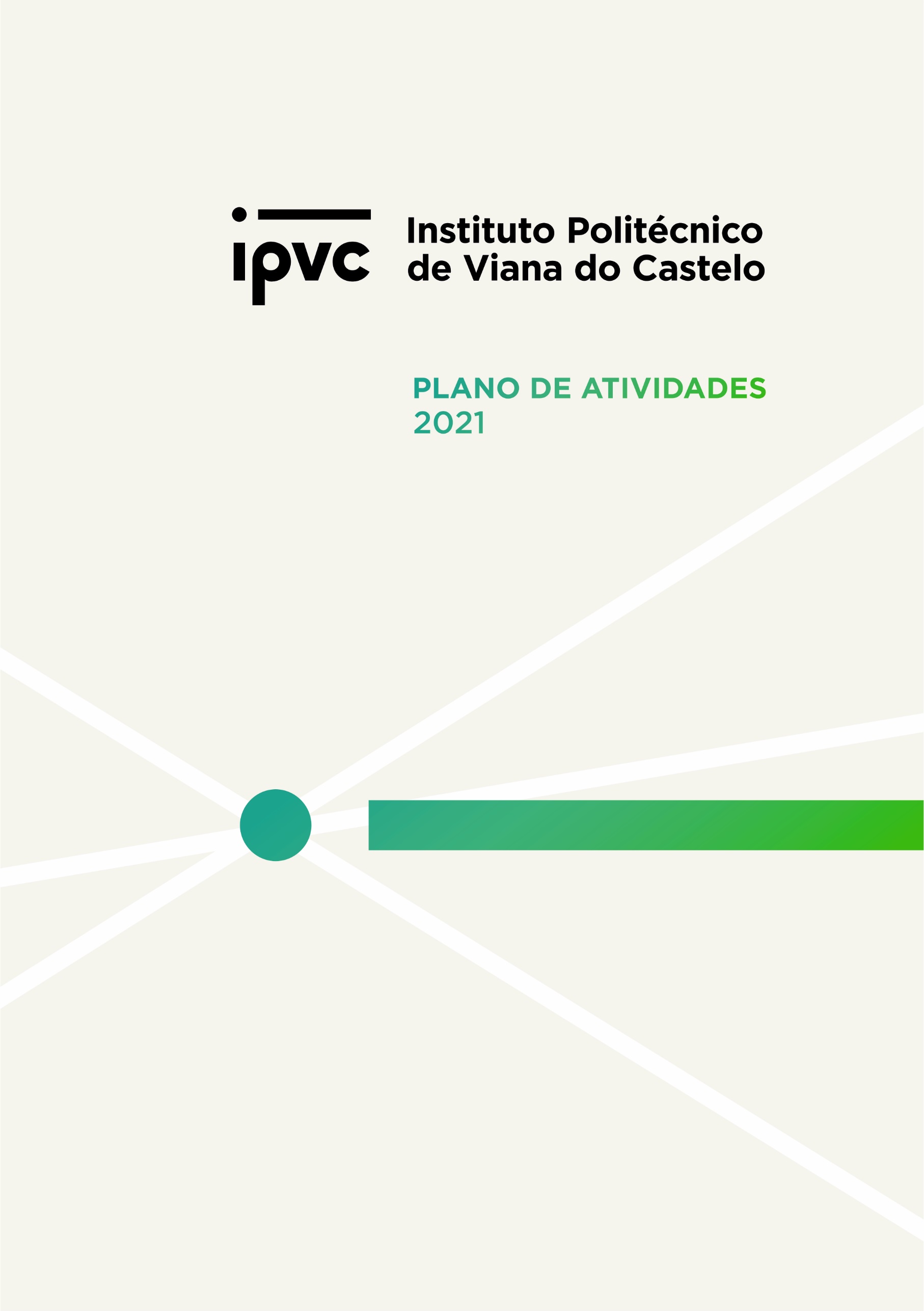 ENQUADRAMENTO E APRESENTAÇÃO DO PLANO DE ATIVIDADES 2021Em 21 de fevereiro de 2020, o Conselho Geral aprovou o Plano Estratégico IPVC 2020-2024 e respetivo plano de ação.Este é o Propósito para próximo quinquénio do Plano Estratégico IPVC 2020-2024, assumido já para o Plano de Atividades 2020 e agora para 2021:IPVC, “Um Politécnico Socialmente Responsável, gerador de conhecimento global e potenciador do desenvolvimento do Alto Minho”No Plano Estratégico, o IPVC é perspetivado, para o horizonte 2024 como “uma instituição reconhecida, nacional e internacionalmente, pela qualidade da sua formação. Qualidade assente num corpo docente técnica e pedagogicamente qualificado, em processos formativos inovadores, suportada por atividades de I&D e inovação desenvolvidas numa parceria simbiótica com os atores da comunidade, que se traduzirá numa maior notoriedade e contributo para o desenvolvimento da região.  Uma instituição onde se queira e goste de trabalhar”. (Visão).O Plano de Atividades IPVC 2021, que agora se apresenta, é um documento enquadrado pelo Plano Estratégico  2020-2024, e pelas circunstâncias específicas em que a Instituição está a desenvolver a sua ação desde março de 2020, resultante da ocorrência da pandemia COVID-19, uma emergência de saúde pública de âmbito internacional, declarada pela Organização Mundial de Saúde no dia 30 de janeiro de 2020, bem como à classificação do vírus SARS CoV-2como uma pandemia, no dia 11 de março de 2020.Assim, o desenvolvimento do Plano de Atividades IPVC 2021 vem ocorrendo em circunstâncias internas e externas que ditaram, seja a não concretização integral de medidas que se encontravam previstas em 2020, que transitam para 2021, seja o lançamento de iniciativas inicialmente não consideradas. O Plano de Atividades IPVC 2021 comporta uma breve caraterização atual “IPVC em Números” e de seguida apresenta ações e respetivos indicadores e metas propostos para 2021 relativos a cada um dos nove eixos estratégicos: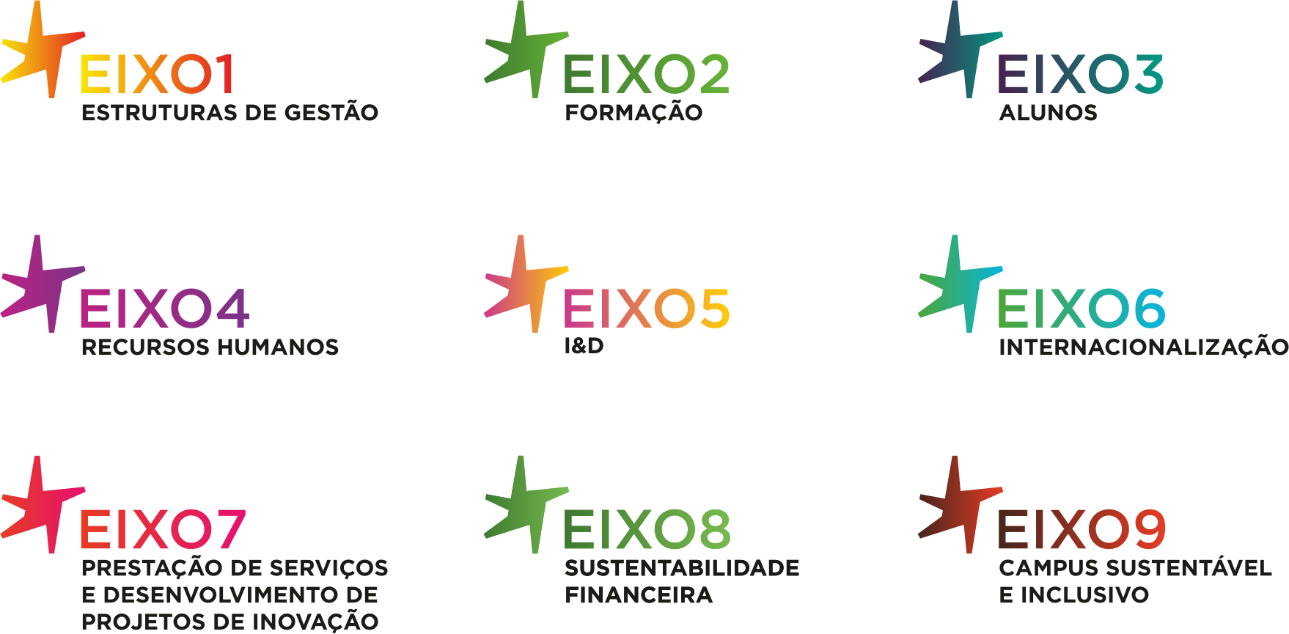 IPVC EM NÚMEROS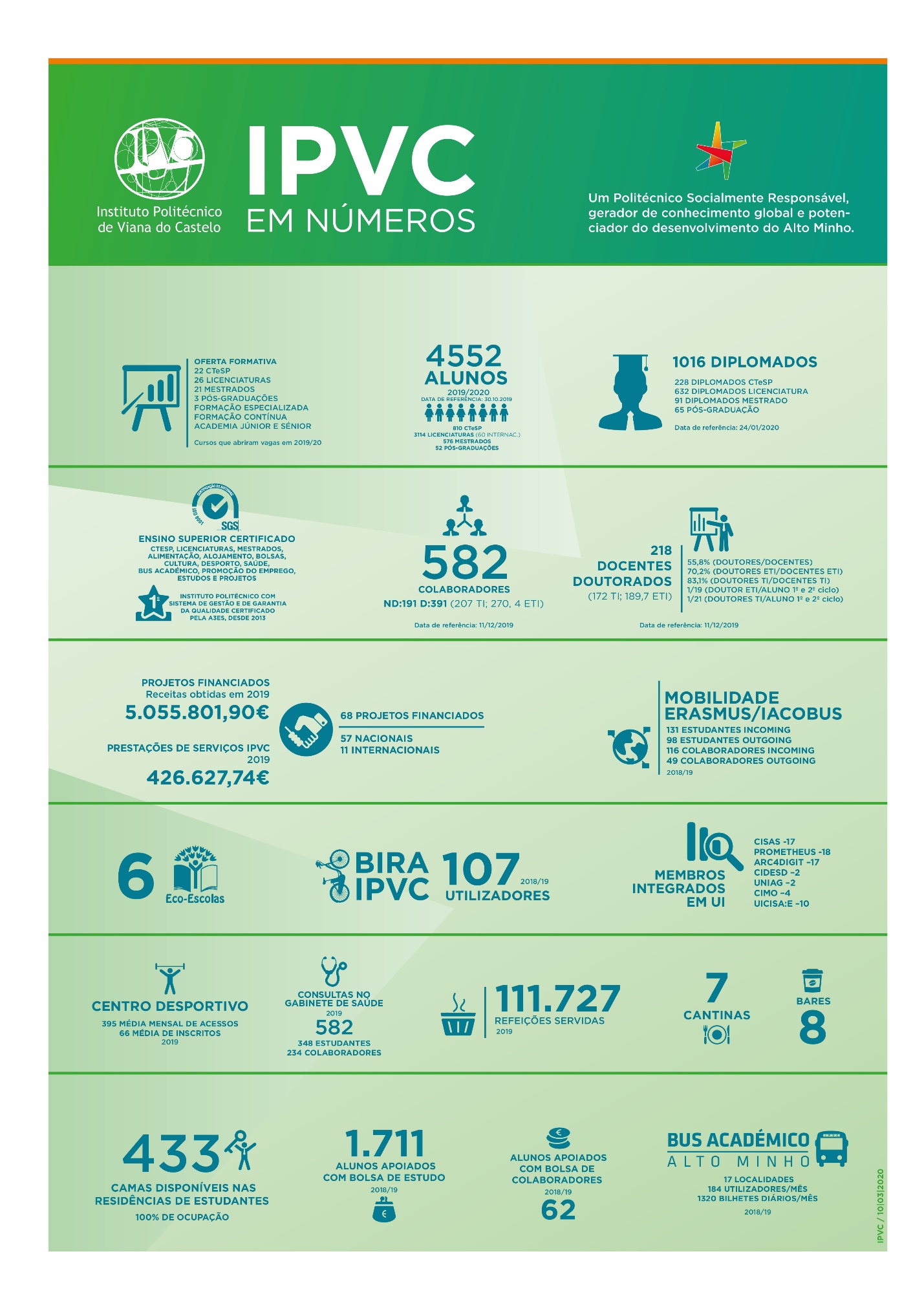 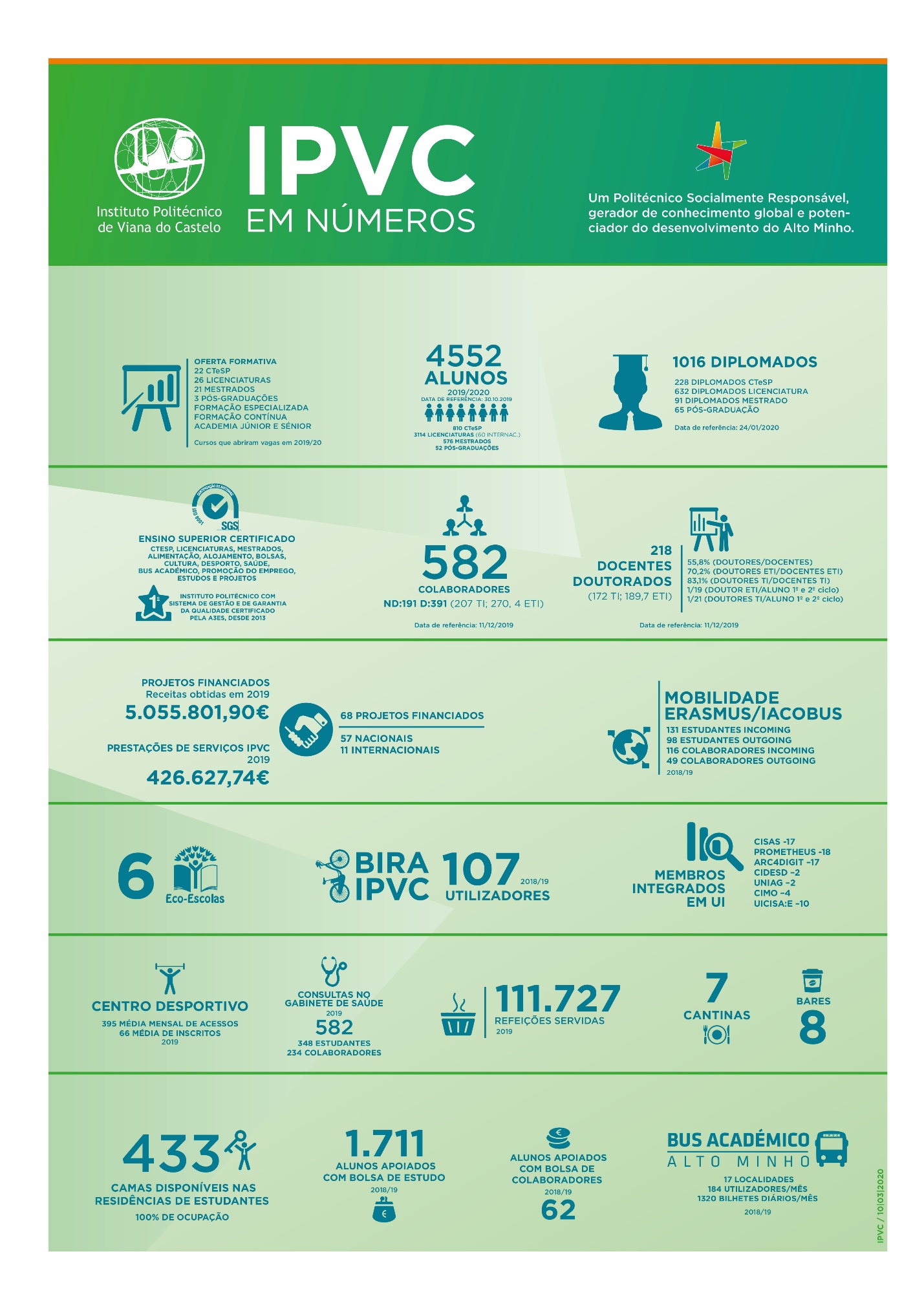 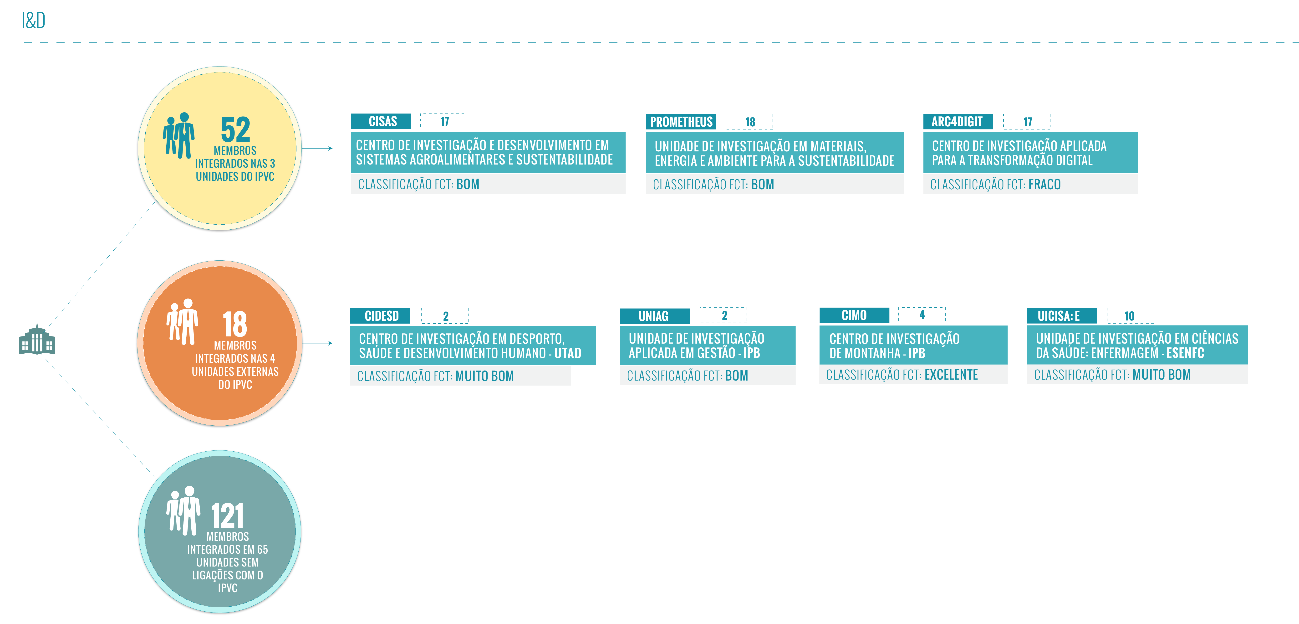 Unidades de Investigação IPVC e em Consórcio e Investigadores associadosOBJETIVOS, AÇÕES, INDICADORES E METAS POR EIXO ESTRATÉGICO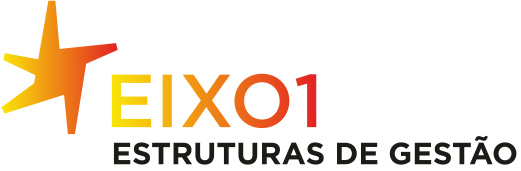 EIXO 1 - ESTRUTURAS DE GESTÃO (EST)Linha de orientação estratégica para o Eixo 1- EST:Para atingir estes OBJETIVOS serão desenvolvidas AÇÕES para:Reforçar a desmaterialização do Sistema de Gestão e promover a racionalização, simplificação e modernização dos sistemas de informação;Reforçar a comunicação, internamente, para que todos conheçam os valores, os princípios e objetivos estratégicos da instituição, para que as decisões tomadas, e o que as fundamentam, sejam percebidas e para a garantia da participação ativa dos envolvidos;Reforçar a comunicação, externamente, necessária à notoriedade e divulgação das atividades e ao envolvimento das entidades externas e para auscultar as necessidades e expetativas das partes interessadas, na construção de uma instituição que se quer ao serviço da comunidade. Estas AÇÕES estão relacionadas com dois Projetos Estratégicos (P) e duas Iniciativas (i):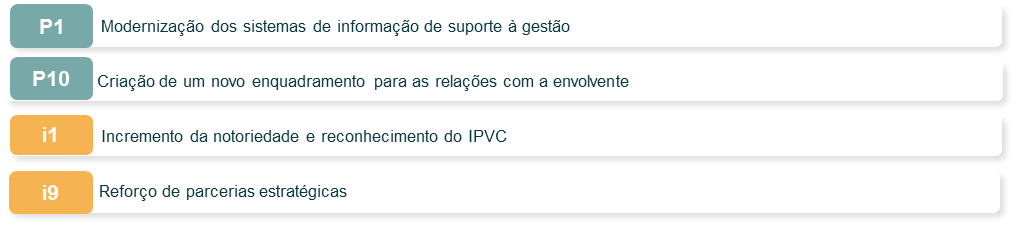 Os Objetivos e Ações do Eixo-EST estão alinhados com os ODS: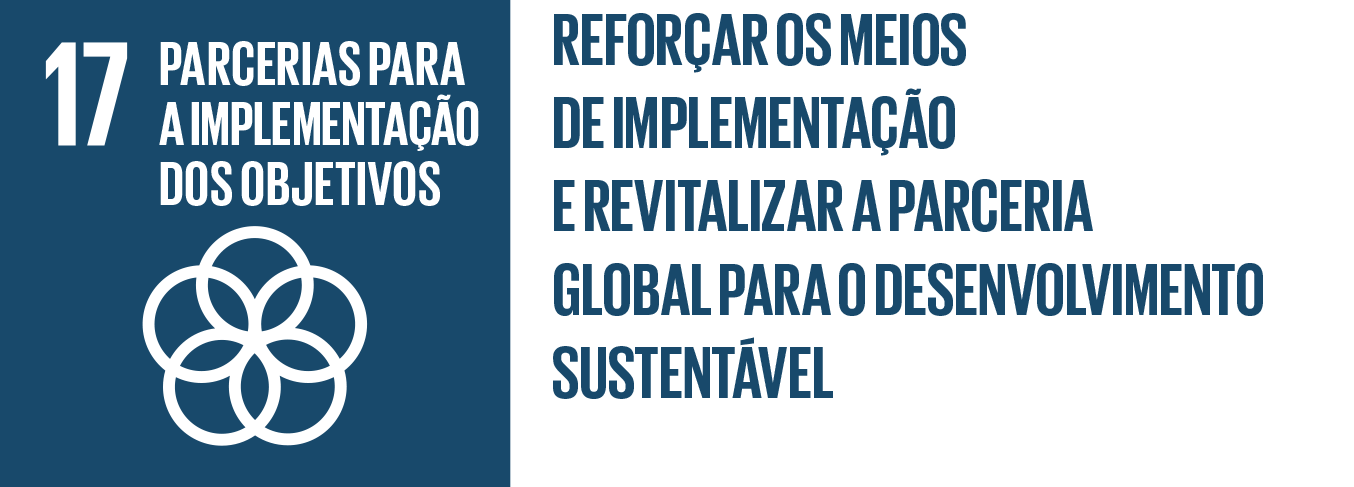 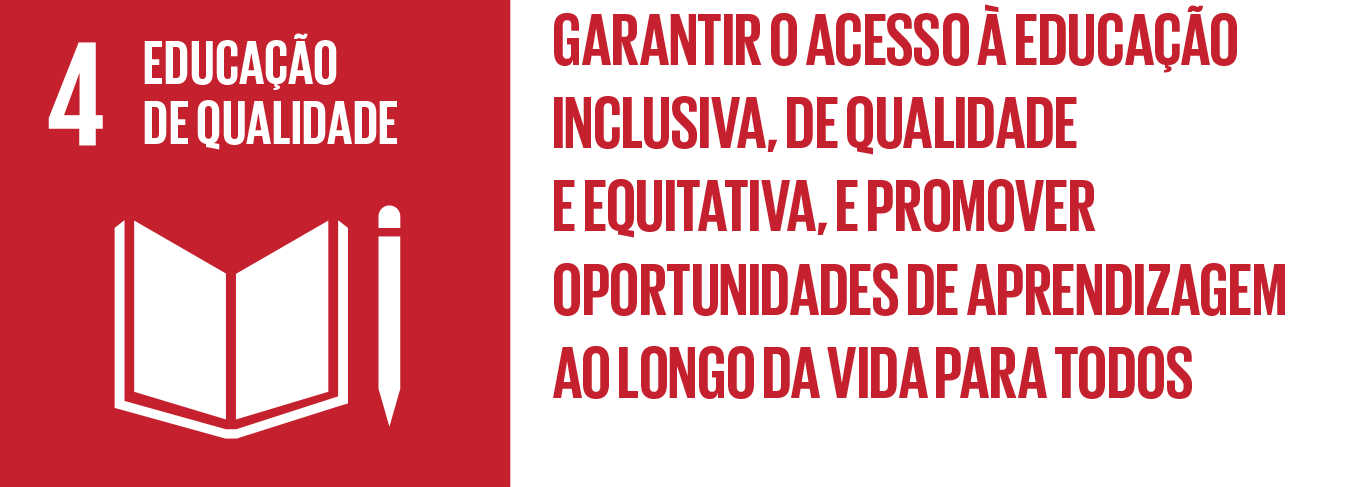 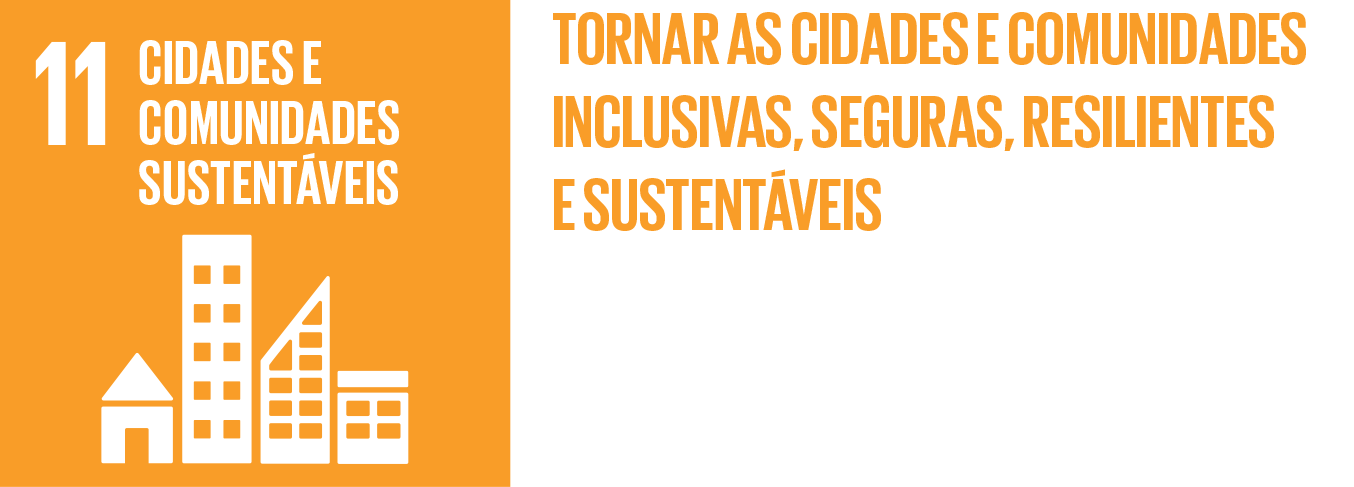 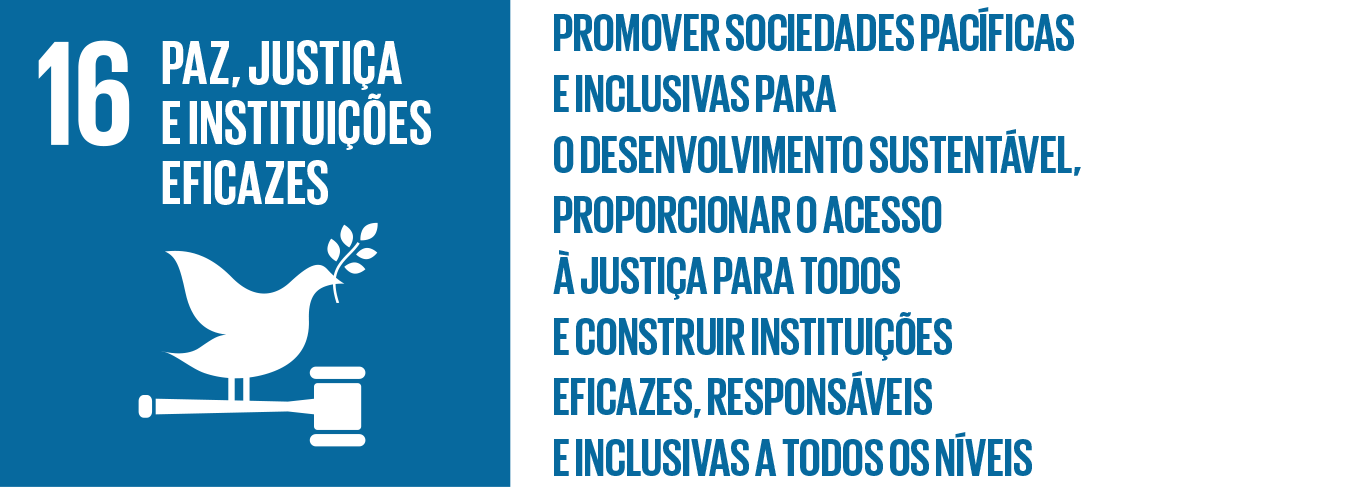 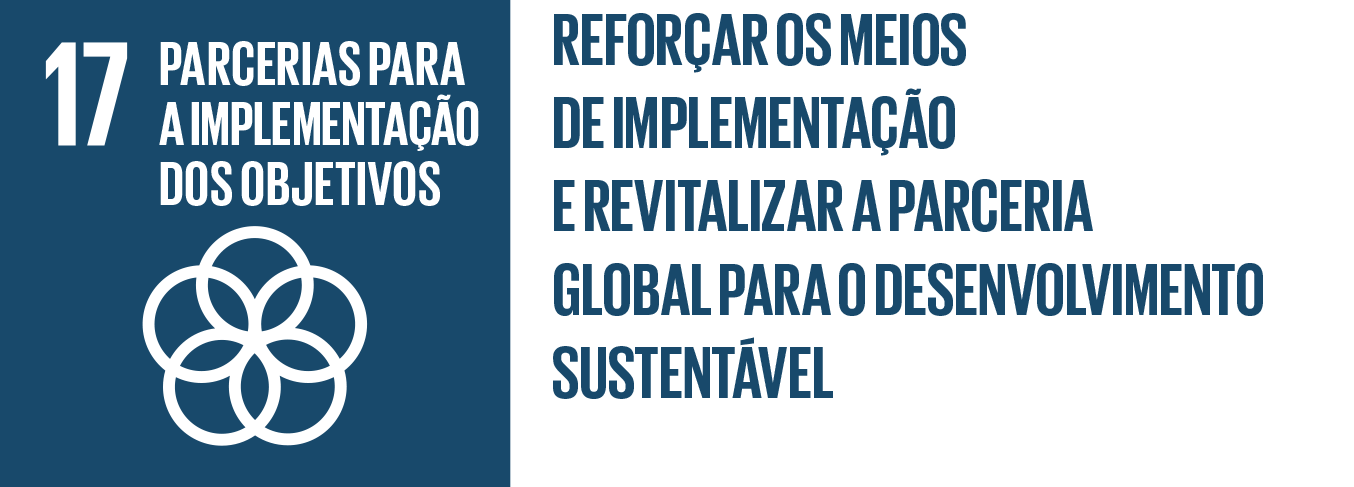 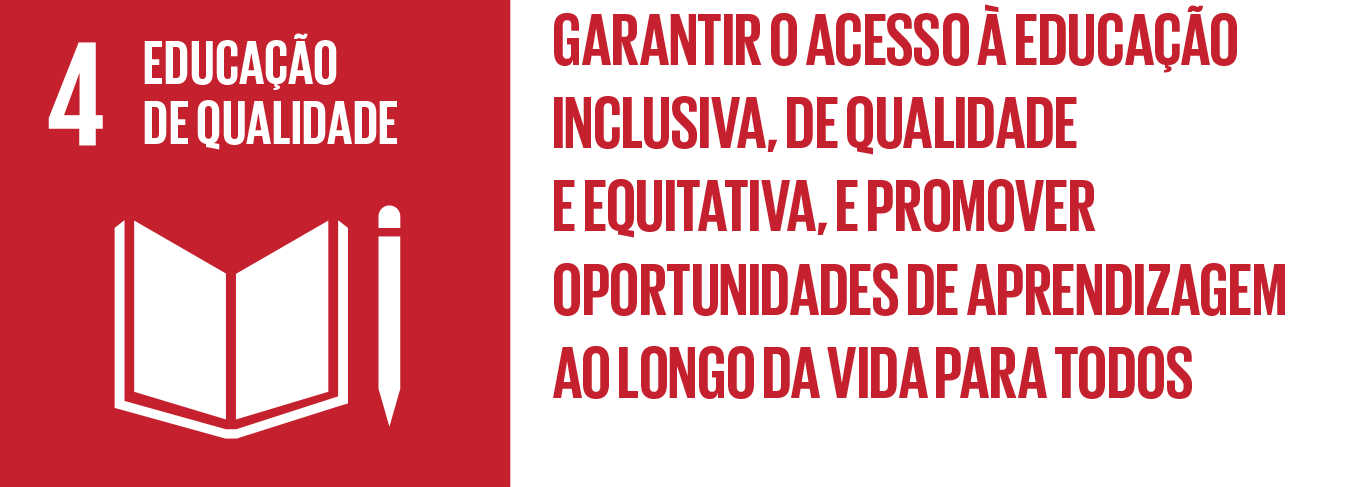 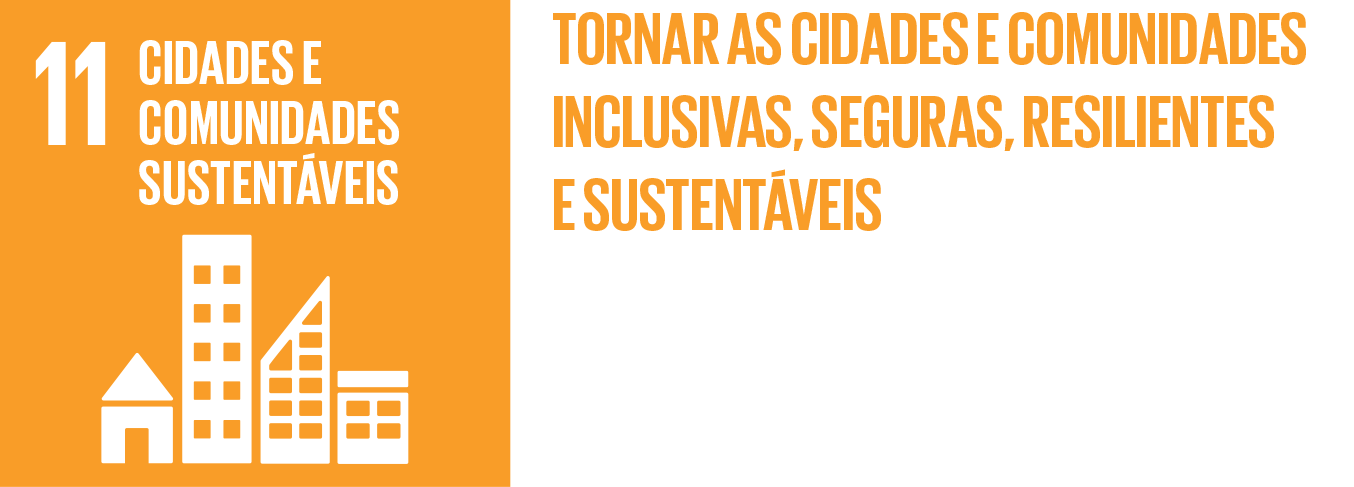 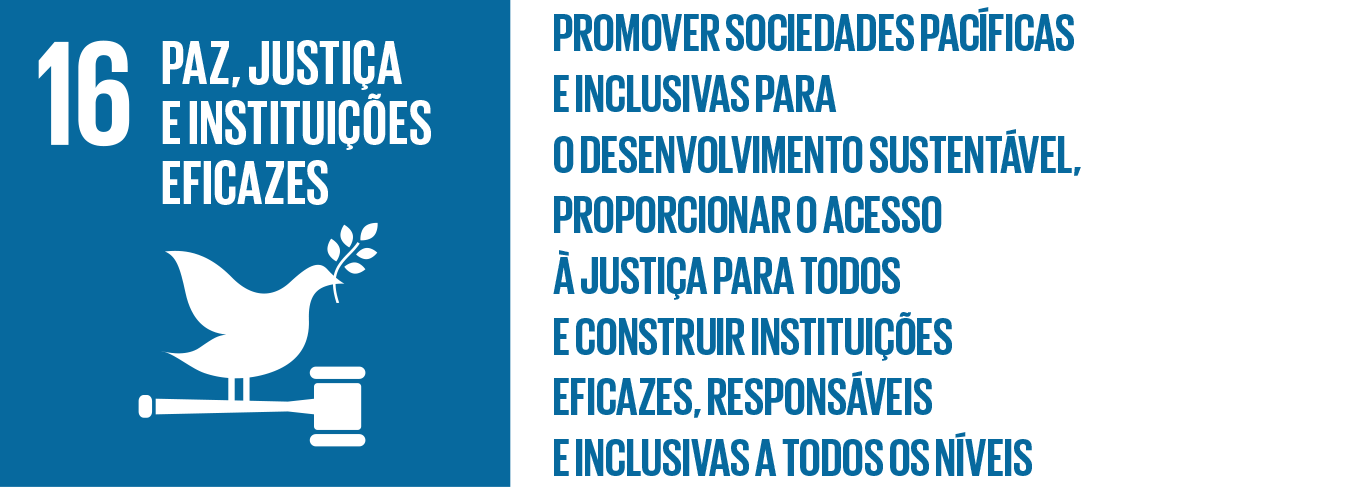 E1.1 Indicadores, Metas e Ações-2021 para Eixo 1- Sistema de Gestão e Sistemas de Informação do IPVC E1.2 Indicadores, Metas e Ações-2021 para Eixo 1- Comunicação, Notoriedade e Divulgação do IPVCEIXO 2 - FORMAÇÃO (FOR)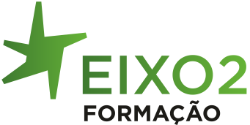 Linha de orientação estratégica para o Eixo 2- FOR:Para atingir estes OBJETIVOS serão desenvolvidas AÇÕES para:Reformular e adaptar a oferta formativa às necessidades da envolvente;Utilizar processos de ensino-aprendizagem adequados a diversos públicos e situações (como ENEE ou como ocorreu adaptação a Pandemia COVID-19);Promover a integração e acompanhamento dos alunos, minimizando o risco de abandono e insucesso escolar (integrar com Projeto INPEC+);Estabelecer estratégia de comunicação direcionada para diferentes destinatários da oferta formativa Promover CTESP e cursos especializados e estágios, contribuindo para a empregabilidade.Estas AÇÕES estão relacionadas com cinco Projetos Estratégicos (P) e duas Iniciativas (i): 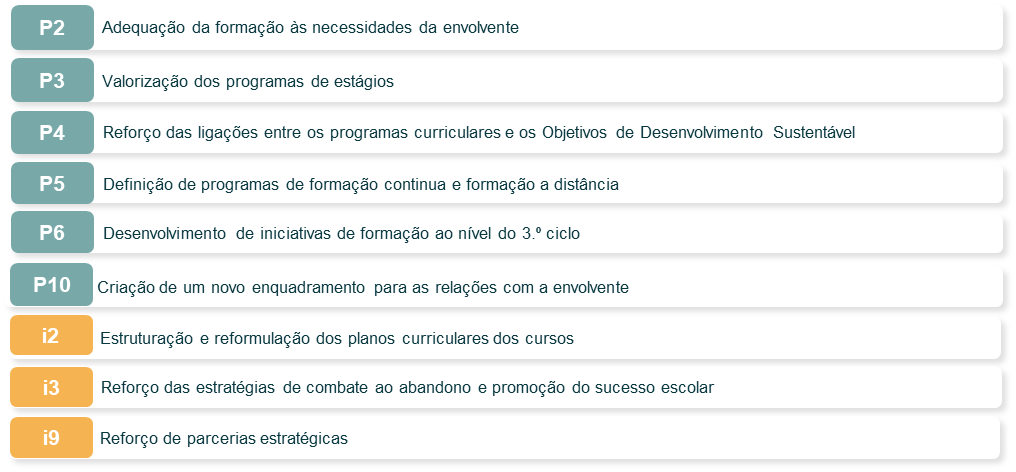 Os Objetivos e Ações do Eixo-FOR estão alinhados com os ODS:E2.1 Plano de Ação-2021 do Eixo 2- Formação E2.2 Indicadores e Metas para monitorizar desempenho das Ações do Eixo 2-FORMAÇÃOEIXO 3 - ALUNOS (ALU)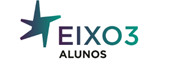 Linha de orientação estratégica para o Eixo 3-ALU:Para atingir estes OBJETIVOS serão desenvolvidas AÇÕES para:- Reforçar a disponibilização de serviços de apoio e melhorar os existentes e reforçar a participação dos representantes dos estudantes na definição da Política de Acão Social do IPVC;- Prevenir o abandono e promover o sucesso escolar;- Desenvolver planos de melhoria nas unidades curriculares com níveis mais elevados de insucesso- Reforçar a estratégia de promoção da empregabilidade desde a entrada do aluno, desenvolvimento de competências transversais e planos de gestão de carreira- Estruturar a relação com alumni nas diversas vertentes da missão institucionalEstas ações estão relacionadas com dois Projetos Estratégicos (P) e três Iniciativas (i):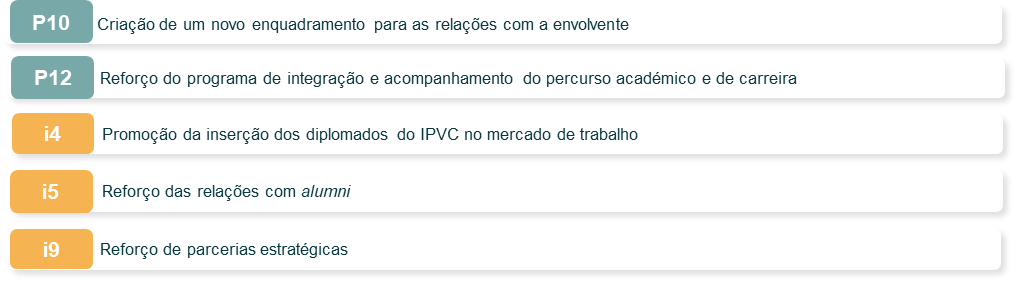 Os Objetivos e Ações do Eixo-ALU estão alinhados com os ODS: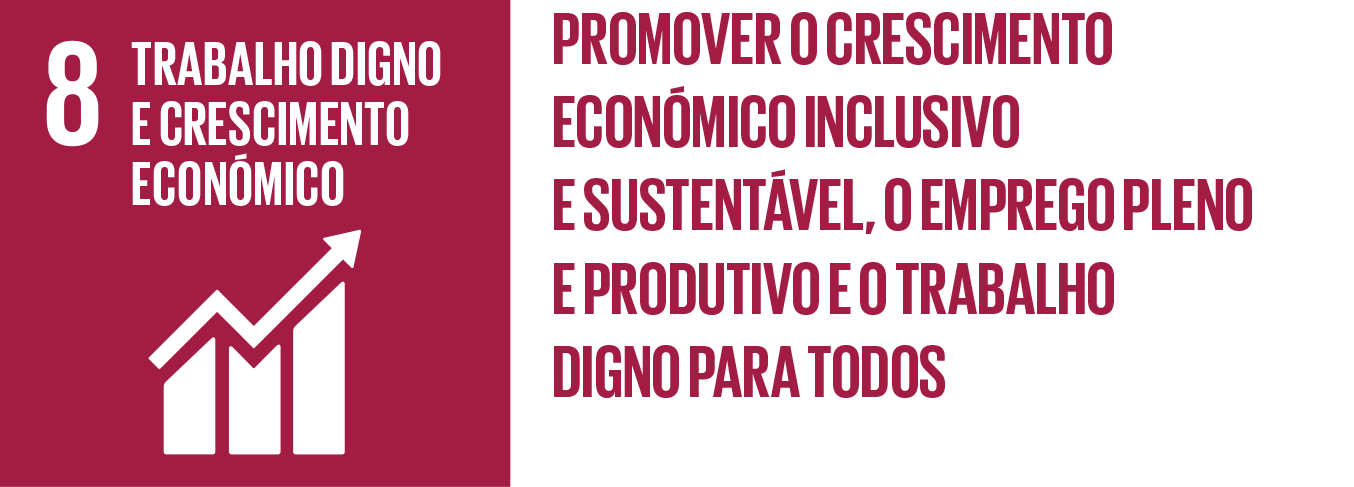 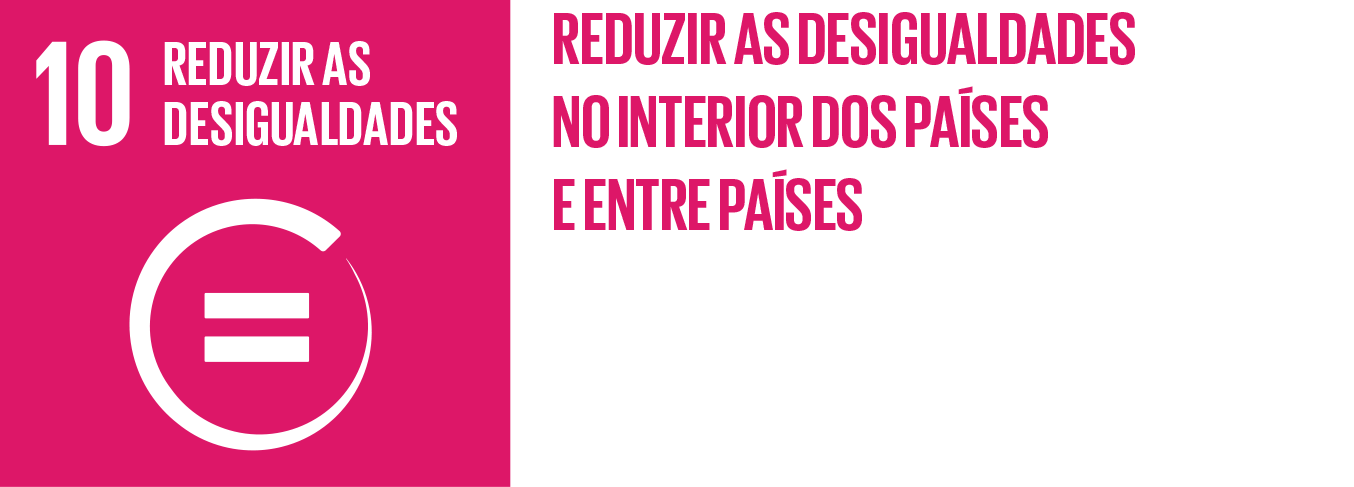 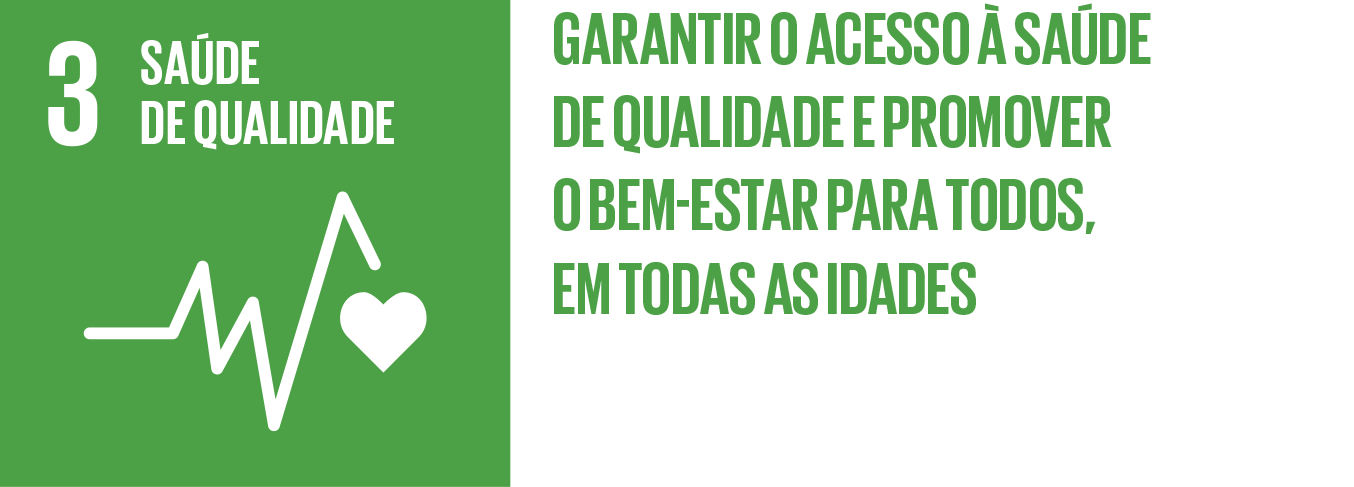 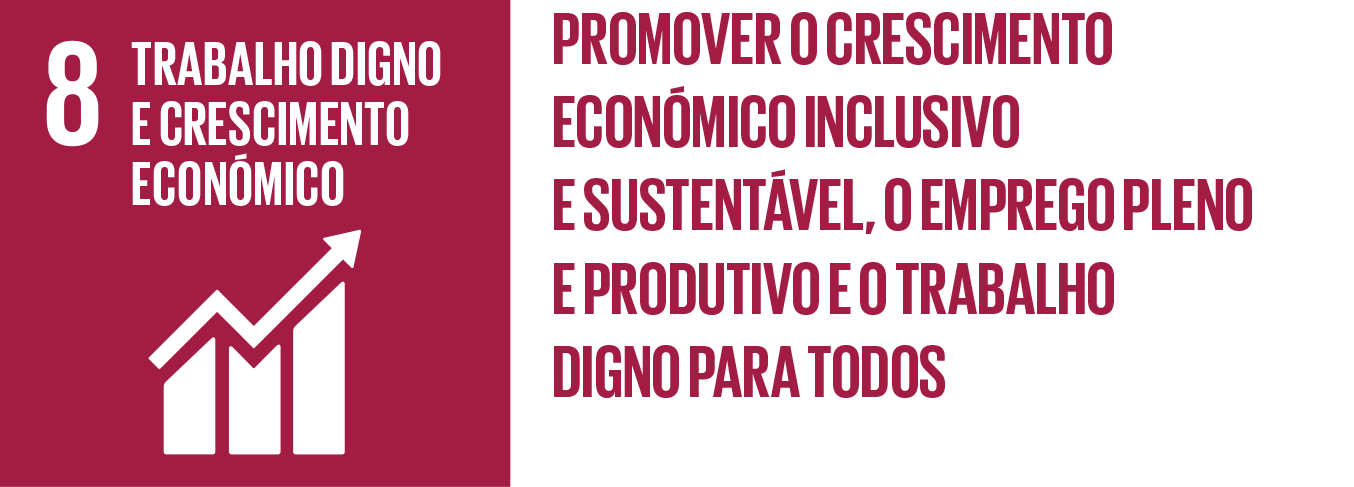 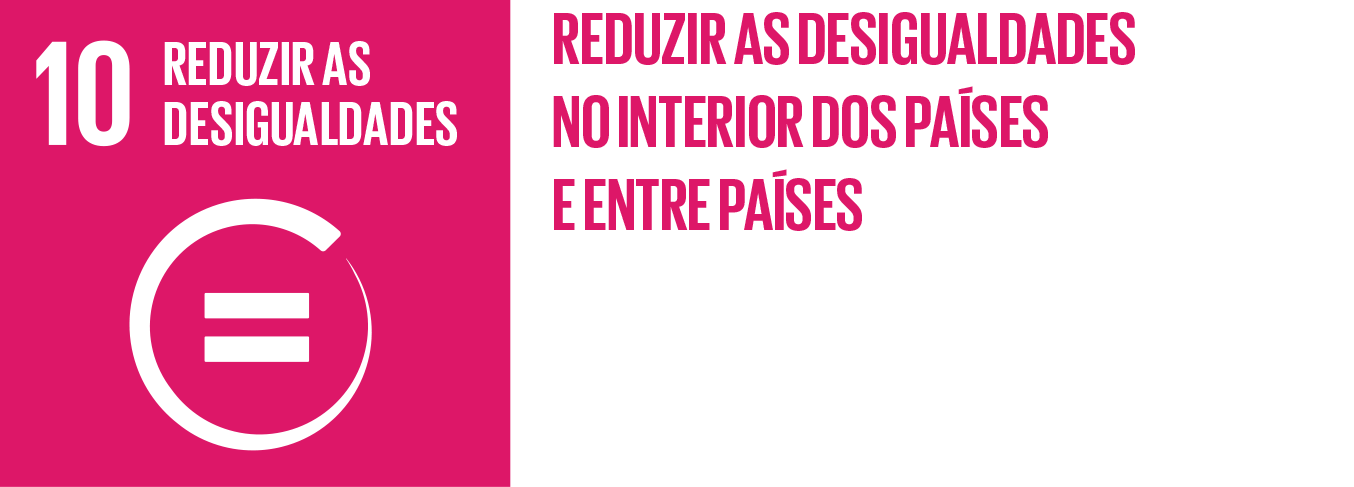 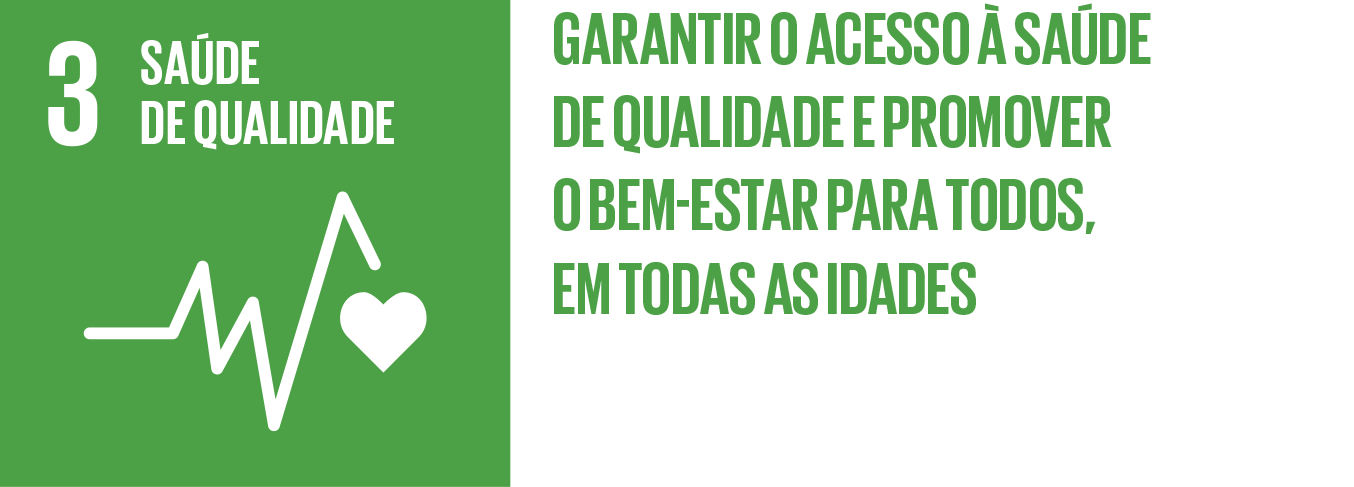 E3.1 Plano de Ação-2021 do Eixo 3- ALUNOS E3.2- Indicadores e Metas para monitorizar desempenho das Ações do Eixo 3-ALUNOSEIXO 4 - RECURSOS HUMANOS (REC)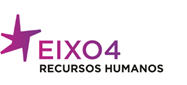 Linha de orientação estratégica para o Eixo 4-REC:Para atingir estes OBJETIVOS serão desenvolvidas AÇÕES para:- Melhorar a capacitação pedagógica dos docentes e reforço da capacidade de gestão do I&D- Melhorar a capacitação do pessoal técnico e administrativo, nos processos de atendimento, apoio técnico e administrativo que proporciona, em particular nas áreas das TIC, línguas estrangeiras, e organização do trabalho e trabalho em equipa- Desenvolver mecanismos de reconhecimento de mérito, promoção de bem-estar e melhoria das condições de trabalho, incluindo promoção da conciliação da vida profissional, pessoal e familiar- Dar continuidade a planos de progressão, abertura de concursosEstas ações estão relacionadas com dois Projetos Estratégicos (P) e três Iniciativas (i):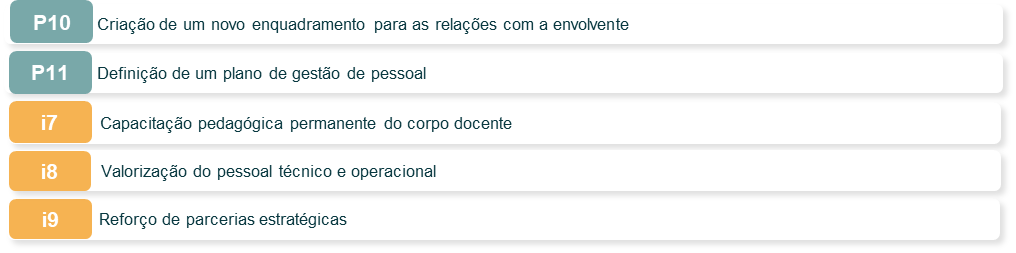 Os Objetivos e Ações do Eixo-REC estão alinhados com os ODS:E4.1 Plano de Ação-2021 do Eixo 4- RECURSOS HUMANOS E4.2 Indicadores e Metas para monitorizar desempenho das Ações do Eixo 4-RECURSOS HUMANOSEIXO 5 - I&D (INV)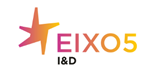 Linha de orientação estratégica para o Eixo 5-INV:Para atingir estes OBJETIVOS serão desenvolvidas AÇÕES para:-Criar condições para um novo impulso às atividades de I&D do IPVC, quer através da consolidação e desenvolvimento das UI que pela criação de condições para o aparecimento de novas, que possam agregar os docentes que se encontram dispersos por um número extenso de unidades de outras instituições-Repensar as estruturas de apoio em atividades como a preparação de candidaturas a programas de financiamento, o acompanhamento administrativo e financeiro dos projetos após a sua aprovação e estruturas para a execução, como sejam, a rede de laboratórios instalados nas Unidades - Promover estímulos à produção cientifica e reforçar mecanismos de divulgação da produção - Reforçar envolvimento em projetos internacionais, dando especial atenção às oportunidades existentes ao nível do Horizonte 2020 e do futuro Horizonte Europa, com reforço da participação em consórcios, em COLAB’s no âmbito do Programa Interface, nos Digital Innovation Hubs que são uma das principais prioridades da iniciativa Digitising European IndustryEstas ações estão relacionadas com três Projetos Estratégicos (P) e uma Iniciativa (i):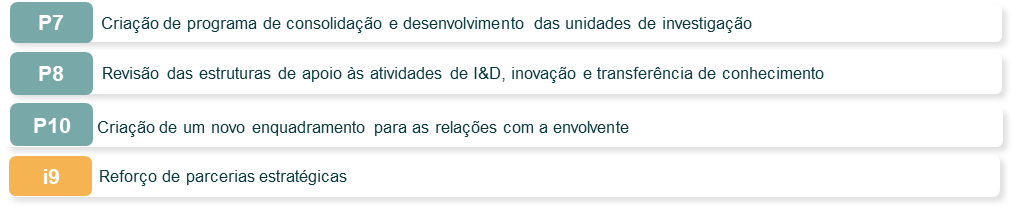 Os Objetivos e Ações do Eixo-I&D estão alinhados com os ODS: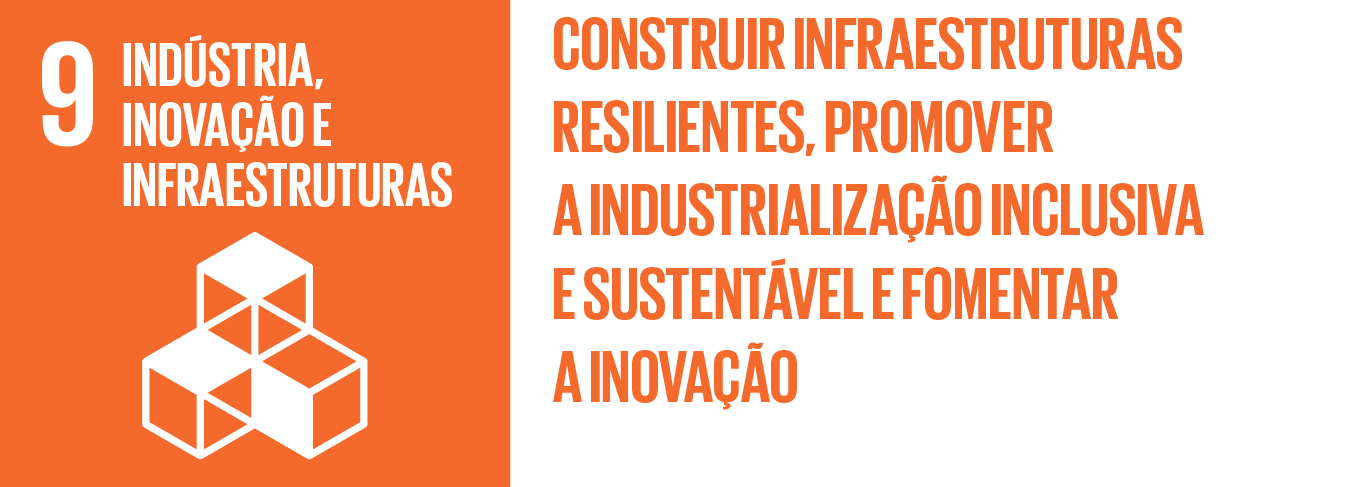 E 5.1 Plano de Ação-2021 do Eixo 5- I&D E5.2- Indicadores e Metas para monitorizar desempenho das Ações do Eixo 5- I&D EIXO 6 - INTERNACIONALIZAÇÃO (INT)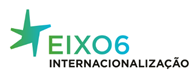 Linha de orientação estratégica para o Eixo 6-INT:Para atingir estes OBJETIVOS serão desenvolvidas AÇÕES para:- Estabelecer relações de parceria com instituições de ensino superior e outras entidades estrangeiras, em particular para estabelecimento de duplas titulações e mobilidade, com particular destaque para Países de Língua Oficial Portuguesa (PLOP) e países Ibero-americanos- Estabelecer novas colaborações com vista à dinamização de estágios ao abrigo do Erasmus+- Reforçar envolvimento em projetos internacionais, dando especial atenção às oportunidades existentes ao nível do Horizonte 2020 e do futuro Horizonte EuropaEstas ações estão relacionadas com dois Projetos Estratégicos (P) e uma Iniciativa (i):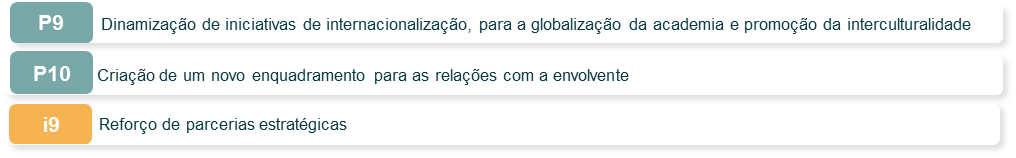 Os Objetivos e Ações do Eixo-INT estão alinhados com os ODS:E 6.1 Plano de Ação-2021 do Eixo 6- InternacionalizaçãoE 6.2- Indicadores e Metas para monitorizar desempenho das Ações do Eixo 6-InternacionalizaçãoEIXO 7 - PRESTAÇÃO DE SERVIÇOS E DESENVOLVIMENTO DE PROJETOS DE INOVAÇÃO (PSI)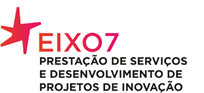 Linha de orientação estratégica para o Eixo 7-PSI:Para atingir estes OBJETIVOS serão desenvolvidas AÇÕES para:- participação do IPVC em Consórcios, Associações e Redes-reforço da integração de membros do tecido empresarial e de outras entidades regionais como docentes convidados nos vários níveis de ensino.-para o desenvolvimento da atividade de prestação de serviços, o IPVC irá procurar mobilizar recursos de outras instituições com quem tem relações de colaboração, alargando assim a sua oferta de serviços - Incentivar a transferência de tecnologia, com prémios de reconhecimento aos investigadoresEstas ações estão relacionadas com três Projetos Estratégicos (P) e uma Iniciativa (i):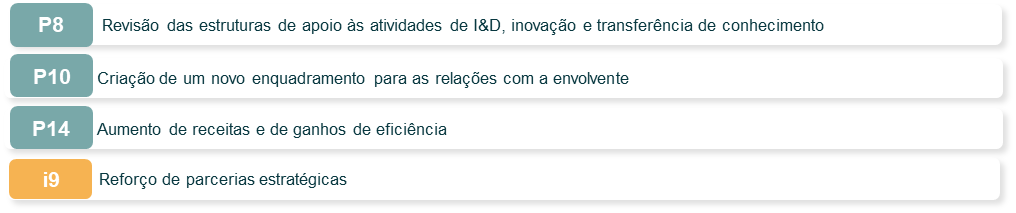 Os Objetivos e Ações do Eixo-PSI (tal como Eixo I&D) estão alinhados com os ODS:E 7.1 Plano de Ação-2021 do Eixo 7-PSI (associado a Eixo 5- I&D)E 7.2- Indicadores e Metas para monitorizar desempenho das Ações do Eixo 7-PSI(associado a Eixo 5- I&D)EIXO 8 - SUSTENTABILIDADE FINANCEIRA (FIN)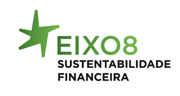 Linha de orientação estratégica para o Eixo 8-FIN:Para atingir estes OBJETIVOS serão desenvolvidas AÇÕES para:-Diversificar financiamentos e reduzir a dependência do financiamento do Orçamento de Estado (associar a Eixo 5-I&D)-Conhecer as fontes de financiamento a que pode aceder e estabelecer com estas um relacionamento que favoreça um adequado acesso a montantes disponíveis (associar a Eixo 5-I&D; Eixo 7- PSI)-Preparar a participação no futuro Portugal 2030, programa Horizonte Europa a que deve ser atribuída significativa prioridade (associar a Eixo 5- I&D)-Aumentar receitas obtidas através da prestação de serviços especializados (associar a Eixo 7- PSI)-Reforçar interoperabilidade de softwares de gestão SAF (IPVC e SAS) com RH e com ON.IPVC para aumentar níveis de workflow e disponibilidade de indicadores mais automatizados (associar a Eixo 1)-Aumentar eficiência de orçamento previsional e implementar a NCP 27–Contabilidade de GestãoEstas ações estão relacionadas com dois Projetos Estratégicos (P) e uma Iniciativa (i):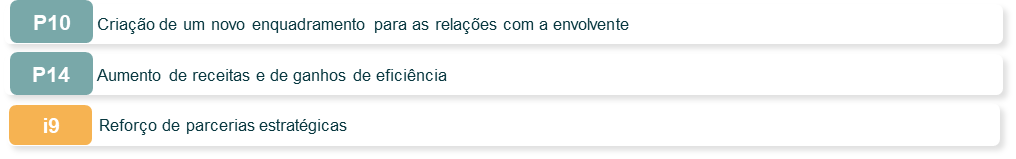 Os Objetivos e Ações do Eixo-FIN (tal como Eixo I&D) estão alinhados com os ODS:E 8.1 Plano de Ação-2021 do Eixo 8-FIN (associado a Eixo 1)E 8.2- Indicadores e Metas para monitorizar desempenho das Ações do Eixo 8-FIN(associado a Eixo 1- EST)EIXO 9 - CAMPUS SUSTENTÁVEL E INCLUSIVO (SUS)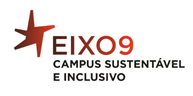 Linha de orientação estratégica para o Eixo 9-SUS:Para atingir estes OBJETIVOS serão desenvolvidas AÇÕES para:-Desenvolver práticas de responsabilidade social, contribuindo para o desenvolvimento das comunidades-Implementar programas para promover um Campus Sustentável em termos ambientais e sociais, passando também pela promoção da integração e do bem-estar da comunidade académica -Fomentar envolvimento do IPVC em atividades de apoio à comunidade tais como a Academia Sénior, a Academia Júnior e a Escola Inclusiva-Alargar os serviços de apoio, incluindo Bolsas de Apoio Social, -Estabelecer parcerias com instituições de forma a alargar o seu programa de mecenato-Dinamizar um conjunto diversificado de ações como a requalificação dos edifícios/equipamentos tendo em consideração a preocupação com a eficiência energética, a promoção da mobilidade sustentável e a melhoria da gestão ambiental do campus- Os investimentos preconizados no domínio dos Serviços Técnicos visam adaptar os edifícios a intervencionar, a um conjunto de exigências que decorrem das seguintes preocupações: - Cumprimento do Regime das Acessibilidades, aprovado pelo Decreto-Lei nº 163/2006, de 8 de Agosto.- Reforço da Segurança Contra Incêndio e da Segurança Contra Intrusão;- Reforço das condições de salubridade dos edifícios e dos espaços envolventes;- Reforço do conforto térmico, acústico e luminotécnico.- Aumento da fiabilidade, segurança e capacidade de resposta da instalações e equipamentos técnicos.- Estas ações estão relacionadas com dois Projetos Estratégicos (P) e três Iniciativas (i):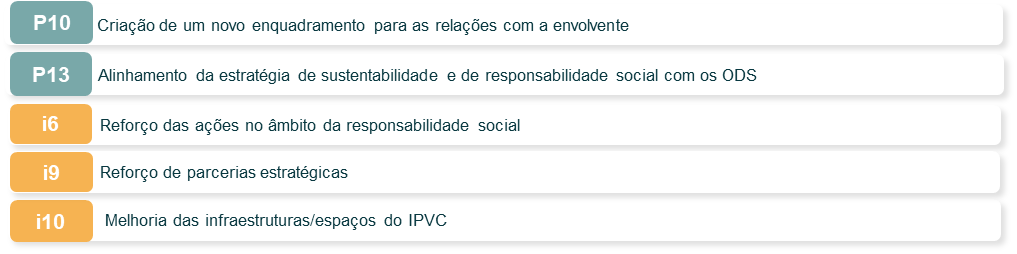 Os Objetivos e Ações do Eixo-SUS estão alinhados com os ODS:E 9.1 Plano de Ação-2021 do Eixo 9-SUS (associado a Eixo 1, Eixo 3 e Eixo 4)E 9.2 Indicadores e Metas para monitorizar desempenho das Ações do Eixo 9-SUS (associado a Eixo 1, Eixo 3 e Eixo 4)Estruturas de gestãoEstruturas de gestãoEstruturas de gestãoEstruturas de gestãoEstruturas de gestãoEstruturas de gestãoO IPVC irá ser uma instituição dotada de estruturas internas, localizadas nas Escolas ou posicionadas a nível central, que lhe permitam garantir o cumprimento da sua Missão em condições otimizadas.O IPVC irá ser uma instituição dotada de estruturas internas, localizadas nas Escolas ou posicionadas a nível central, que lhe permitam garantir o cumprimento da sua Missão em condições otimizadas.O IPVC irá ser uma instituição dotada de estruturas internas, localizadas nas Escolas ou posicionadas a nível central, que lhe permitam garantir o cumprimento da sua Missão em condições otimizadas.O IPVC irá ser uma instituição dotada de estruturas internas, localizadas nas Escolas ou posicionadas a nível central, que lhe permitam garantir o cumprimento da sua Missão em condições otimizadas.O IPVC irá ser uma instituição dotada de estruturas internas, localizadas nas Escolas ou posicionadas a nível central, que lhe permitam garantir o cumprimento da sua Missão em condições otimizadas.O IPVC irá ser uma instituição dotada de estruturas internas, localizadas nas Escolas ou posicionadas a nível central, que lhe permitam garantir o cumprimento da sua Missão em condições otimizadas.Objetivos EstratégicosObjetivos EstratégicosObjetivos EstratégicosObjetivos EstratégicosObjetivos EstratégicosObjetivos EstratégicosEST1. Promover a mobilização e coesão interna em torno de uma identidade comumEST2. Estimular a interação entre unidades orgânicas e órgãosEST2. Estimular a interação entre unidades orgânicas e órgãosEST3. Garantir a existência de sistemas de gestão e de sistemas de informação que suportem a tomada de decisão e promovam uma comunicação interna e externa eficazEST3. Garantir a existência de sistemas de gestão e de sistemas de informação que suportem a tomada de decisão e promovam uma comunicação interna e externa eficazEST3. Garantir a existência de sistemas de gestão e de sistemas de informação que suportem a tomada de decisão e promovam uma comunicação interna e externa eficazEST3. Garantir a existência de sistemas de gestão e de sistemas de informação que suportem a tomada de decisão e promovam uma comunicação interna e externa eficazIndicadoresMetas 2021Ações Transversais IPVC a desenvolver em 2021Prazo2021Respons.Proc.Plano Estratégico 2020-2024divulgar-Apresentar à Comunidade resultados de 1º ano de implementação e recolha de sugestões de ações a integrar nos EixosDesdobrar em Planos das Unidades (Escolas, SAS) e implementar BSC para monitorizaçãoabril-maioGTUO/SASPGEEstatutos IPVCEstatutos revistos e publicadosConcluir processo revisão dos estatutos e divulgar e implementar estatutos revistosabrilCGPGEASIGQ-A3ES-Renovação Certificar6 anosSIGQ-IPVC submetido (2019)- submeter relatório follow-up para reposta a condições de acreditação condicionaljunhoGT/GAQPGE/GMSISO 9001 (Qualidade)+NP 4469 (Responsabilidade Social)Manter Certificação SG-IPVC (Q&RS)Monitorizar Plano GESTÃO de RISCOS de CORRUPÇÃO e INFRAÇÃO CONEXA (PGRCIC) revisto em 2020fevGT/GAQ/Grupo de TrabalhoPGE/GMSISO 9001 (Qualidade)+NP 4469 (Responsabilidade Social)Manter Certificação SG-IPVC (Q&RS)Implementar o código de conduta ética com entrada em funções do conselho de ética marçoGT/GAQ/Grupo de TrabalhoPGE/GMSISO 9001 (Qualidade)+NP 4469 (Responsabilidade Social)Manter Certificação SG-IPVC (Q&RS)Submeter a auditoria Externa de 1ºAcompanhamento RS e Renovação ISO 9001abrilGT/GAQ/Grupo de TrabalhoPGE/GMSNP 4552Conciliaçãocertificar(dez.2021)Efetuar balanço do 1º ano de funcionamento do Regulamento de organização do tempo de trabalho julGT / RHRHUNP 4552Conciliaçãocertificar(dez.2021)Efetuar diagnóstico (PD e PND) e Elaborar Relatório Clima OrganizacionalGT / RHRHUNP 4552Conciliaçãocertificar(dez.2021)Implementar Projeto Piloto Sistema FIB (indicador da ONU, sobre Felicidade Interna Bruta (FIB)janGT / RHRHUNP 4552Conciliaçãocertificar(dez.2021)Desenvolver ações sensibilização/informação/capacitação sobre os requisitos da NP4552 maioGT / RHRHUNP 4552Conciliaçãocertificar(dez.2021)Realizar a verificação do cumprimento da legislação laboral e Contratos Coletivos Aplicáveis a implementação dos requisitos da NP4552 e avaliado o respetivo cumprimentofevGT / RHRHUNP 4552Conciliaçãocertificar(dez.2021)Desenvolver Ações de Team BuildingjunGT / RHRHUNP 4552Conciliaçãocertificar(dez.2021)Realizar Ações de desenvolvimento pessoalGT / RHRHUNP 4552Conciliaçãocertificar(dez.2021)Realizar Coaching individual GT / RHRHUNP 4552Conciliaçãocertificar(dez.2021)Identificar outras linhas financiamento para desenvolvimento de conciliação dirigida a estudantesjulGT / RHRHUNP 4552Conciliaçãocertificar(dez.2021)Prosseguir ajustamento de Condições de teletrabalho com situação de COVID-19Cont.GT / RHRHUEFQMManter Reconhecimento Rever Documento de Gestão e plano de açõesjunGT/GAQPGE/GMSON.IPVCAlargar workflow e dashbordDesmaterializar os fluxos de informação e a estrutura documental do SG, em particular para RHU, GEF e ACA, incluindo pedidos de formação/deslocação em serviço, validação das faturas, faturação eletrónica, controlo de cobrança de emolumentos e propinas, controlo de cumprimento dos planos de dívida e de faturação de taxas de candidatura, agilizar o processo de emissão de avisos de dívidas, interligação entre o CXA e a SIBS Aumentar o Dashbord-alargar de notificações; Matriz R&O- criar estrutura na ON.IPVCLista de Legislação e verificação conformidade legal- criar estrutura na ON.IPVCmaioSI (em coordenação com RH/SAF/SAC)GSI/RHU/GEF/ACAGSION.IPVCNovas funcionalidadesImplementar Plataforma de Indicadores IPVC e Identificar financiamento para Implementação de um "BUSINESS INTELLIGENCE" para o Sistema de Informação do IPVC- maioSIGSI/GMSON.IPVCNovas funcionalidadesImplementar a Interoperabilidade de assiduidade com o sistema RH-IPVCmaioSI/RHUGSION.IPVCNovas funcionalidadesImplementar a digitalização e modernização do processo de SIADAP do IPVCjulSI/RHUGSIISO 27001(segurança da informação)Certificar (2021)Realizar auditoria Externa (1ª fase) ISO 27001maioSI/GAQGSI/GMSISO 27001(segurança da informação)Certificar (2021)Realizar auditoria de 2ª fase para alinhar com ISO 9001 e NP 4469julSI/GAQGSI/GMSISO 27001(segurança da informação)Certificar (2021)Realizar auditoria de verificação da conformidade RGPD visando a segurança no tratamento dos dados pessoais dos colaboradoresmarGT/DPOGSI/GMSNº de ocorrências de segurança0Implementação plena de 27001 (segurança da informação) e auditorias internas sistemáticas *ataques informáticos com impacto na segurançaCont.SI/DPOGSIExpediente e ArquivoRADA- arquivo organizadoDar continuidade a organização de arquivo em Academicos, RH e SAF- Direções das Escolas devem alocar recursos para esta tarefa e iniciar processo de eliminação de Arquivo morto (depois de autorização de DGLAB) dezDireções/Responsáveis Serviços/EAREARExpediente e ArquivoAtendimento melhoradoautomatizar a triagem telefónica, através do encaminhamento direcionado das chamadas, tornando mais eficaz o atendimento.(Atualmente, só a ESTG e os SAS dispõe de sistema automatizado)fevGTEARIndicadoresMetas 2021Ações Transversais IPVC a desenvolver em 2021Prazo2021Respons.Proc.Plataforma ATIVAR(TECH.IPVC) ParceriasImplementar FUNCIONALIDADES.- EMPRESAS- GESTÃO DE PROTOCOLOS/PARCERIAS (PS, IDI, Estágios,…)NOTA: Associar a Restantes Eixos, em particular a Eixo2, Eixo 5,Eixo 6 e Eixo 7)junSI/OTICGINPlano marketing/Comunicação(2021-2022)Aumentar notoriedade IPVc e procura de Cursos e Parcerias para ID e PSCriar Plano de Ação (modelo EFQM- RADAR) com cronogramadezGCI/Grupo Trabalho PIMPlano marketing/Comunicação(2021-2022)Aumentar notoriedade IPVc e procura de Cursos e Parcerias para ID e PSRealizar Cimeira IPVC  (reprogramação de 2020 que foi suspensa devido a COVID-19) marçGCI/Grupo Trabalho PIMPlano marketing/Comunicação(2021-2022)Aumentar notoriedade IPVc e procura de Cursos e Parcerias para ID e PSElaborar e implementar Plano de visitas a Escolas (reprogramação de 2020 que foi substituída por ações virtuais, devido a COVID-19) ) jan-junGCI/Grupo Trabalho PIMPlano marketing/Comunicação(2021-2022)Aumentar notoriedade IPVc e procura de Cursos e Parcerias para ID e PSReforçar participação no Programa informativo na Rádio Alto MinhocontGCI/Grupo Trabalho PIMPlano marketing/Comunicação(2021-2022)Aumentar notoriedade IPVc e procura de Cursos e Parcerias para ID e PSCriar Academia de Verão (em parceria com Forum Estudante) (reprogramação para 2021 devido a COVID-19)jul-agostoGCI/Grupo Trabalho PIMPlano marketing/Comunicação(2021-2022)Aumentar notoriedade IPVc e procura de Cursos e Parcerias para ID e PSImplementar Manual normas gráficas da marca de comunicação IPVCjanGCI/Grupo Trabalho PIMPlano marketing/Comunicação(2021-2022)Aumentar notoriedade IPVc e procura de Cursos e Parcerias para ID e PSImplementar de forma transversal as assinatura email institucionaisjanGCI/Grupo Trabalho PIMPlano marketing/Comunicação(2021-2022)Aumentar notoriedade IPVc e procura de Cursos e Parcerias para ID e PSReativar o Canal Vídeo IPVC janGCI/Grupo Trabalho PIMPlano marketing/Comunicação(2021-2022)Aumentar notoriedade IPVc e procura de Cursos e Parcerias para ID e PSProgramar a agenda global do IPVC e UOoutGCI/Grupo Trabalho PIMPlano marketing/Comunicação(2021-2022)Reforçar espirito de PertençaDia do IPVC (em 2020 foi substituído por ações virtuais, devido a COVID-19) ) maioPresidência/GCIPGE/PIMPortal IPVCNovo Portal em pleno funionamentoDiagnóstico do 1º trimestre de funcionamento do Portal IPVC e definição de melhorias a efetuar janSI/GCIdocentes marketing da ESCEGSI/ PIMSatisfação plataformas digitais≥3,4Melhorar funcionalidades On.IPVC dezSI/GCIGSI/ PIMSatisfação plataformas digitais≥3,4melhorar presença Redes (em particular Instagram)dezSI/GCIGSI/ PIMSatisfação plataformas digitais≥3,4Colocar em pleno Funcionamento de Novo Portal IPVC marçoGCI/SIPIM/GSISatisfação plataformas digitais≥3,4Integrar novas Redes SociaismarçoGCIPIMRanking Webometrics23 (N)5ª (IP)Melhorar posição atuando em itens mais críticos:Implementar Novo PortalFormação de gestores de redes sociaisMelhorar acesso e divulgação dessas redes em particular junto de colaboradores (LinkedIn, twitter,..); Reforçar presença em Redes Sociais e criar novas redes (ex. people)dez.GCIGP-PIMPIMRankings UniRank24ª (N) 6ª (IP)Melhorar posição atuando em itens mais críticos:Implementar Novo PortalFormação de gestores de redes sociaisMelhorar acesso e divulgação dessas redes em particular junto de colaboradores (LinkedIn, twitter,..); Reforçar presença em Redes Sociais e criar novas redes (ex. people)dezGCIGP-PIMPIMRankings UniRank24ª (N) 6ª (IP)Melhorar posição atuando em itens mais críticos:Implementar Novo PortalFormação de gestores de redes sociaisMelhorar acesso e divulgação dessas redes em particular junto de colaboradores (LinkedIn, twitter,..); Reforçar presença em Redes Sociais e criar novas redes (ex. people)dezGCIGP-PIMPIMRankings Umultirank12ª (N)3ª (IP) Reforçar ações de prevenção de abandono (em particular no 2º ano curricular de mestrados), reforço de monitorização nas orientações das teses para melhorar Taxa de Diplomados – Mestrado e Graduação no Prazo Aumentar UC em Língua EstrangeiraAumentar participação Staff Académico Internacional (ex. master classes e seminários em videoconferências)julCP/Coord. CursoFORRankings Umultirank12ª (N)3ª (IP) Implementar Regulamento de Repositório Cientifico: publicar Regulamento (efetuado); adaptar Plataforma de Repositório a estrutura prevista no Reg e comunicar à comunidade o funcionamentojunPresidênciaSI/BIBBIB/GSIRankings Scimago24ª posiçãoConcluir TECH.IPVC na ligação do CV docentes a ORCID, Ciência ID e a RADDSIGSIRankings Scimago 6ª posiçãoImplementar Prémios Produção Científica/Transferência de conhecimento(para aumento de Taxa de Citação, Publicações Científicas, Publicações em Parceria com Empresas, Patentes Registadas, Publicações em Parcerias Regionais)janPresidência/UI, DocentesGSIPlano de Comunicação COVID-19Informar, atualizarManter  COMISSÃO DE MONITORIZAÇÃO DA EVOLUÇÃO COVID-19, via email (covid19@ipvc.pt) e o subportal específico (http://covid19.ipvc.pt/) e Redes Sociais- rever conteúdos à medida das necessidades (PT e EN)Manter atualizados os Plano de Contingência e outros suportes de informação e de gestão das atividades do IPVC à medida das necessidadesjan-…GTPGEATIVIDADES ESS-IPVC 2021Prazo2021Respons.Analisar e selecionar das parcerias existentes com interesse para a Escola. 07/2021DireçãoRedefinir âmbito e objetivos das parcerias face às necessidades atuais das partes envolvidas.07/2021Direção/CCCriar estratégias que permitam avaliar a dinamização dos compromissos assumidos nas parcerias estabelecidas.02/2021Direção/CCReforçar participação da Escola nas redes sociais (Facebook e Instagram);01/2021DireçãoReforçar programa de promoção da Oferta formativa da escola junto das escolas do ensino básico, secundário e profissional.03/2021Direção/CCATIVIDADES ESTG-IPVC 2021Prazo2021Respons.Digitalizar Processos de Gestão nos serviços da ESTG12.2021Direção/GP-GSIPromover Metodologias de trabalho colaborativo e de comunicação digital12.2021Direção/ServiçosParticipar  no Projeto MetaRed12.2021DireçãoRealizar Comemorações do Aniversário da ESTG01.2021Direção/ GP-PIMATIVIDADES ESE-IPVC 2021Prazo2021Respons.Reforçar as parcerias estratégicas existentes a nível regional, nacional e internacionalAté nov.21Direção e docentesReforçar participação da ESE nas redes sociais (facebook e Instagram)/reforço da participação da ESE  nas redes sociais (facebook e Instagram), bem como na imprensa local e regionalAté nov.21Direção, GPPIM e GIAumentar a visibilidade dos projetos nacionais e internacionaisAté nov.21Direção, docentes, GCIPromover ações de formação no âmbito das TIC/sistemas de informação para pessoal docente e não docenteNo decorrer do ano letivo 201/21Direção e docentesConsolidar o arquivo da ESE IPVCAté nov.21Direção e GP arquivo/expediente da ESEAumentar publicitação e proximidade às escolas profissionais, do ensino Básico e secundário (publicas e privadas), instituições de cariz social e às empresas da região.Até junho 21Direção, Coordenadores de Curso e GCIATIVIDADES ESA-IPVC 2021Prazo2021Respons.Promover a nova marca IPVC em todos os eventos organizados pela ESA, redes sociais, …ContDireção/GP-PIMPartilhar UC entre docentes da ESA e docentes alocados a outras Unidades Orgânicas do IPVCset-junhAC/GDDesenvolver projetos de investigação e prestação de serviços especializados no âmbito das UI do IPVC, envolvendo docentes/investigadores de diferentes UOContUI/ACApresentar proposta de curso de curta duração e/ou pós-graduação, envolvendo docentes de diferentes UO do IPVCContAC/GDAssegurar o cumprimento de requisitos legais e normativos, bem como a melhoria contínua do SG IPVCContDireção/GQ/GPAssegurar a disponibilização da informação nas plataformas digitais on.ipvc/Moodle/Sistema de gestão de processos de creditação de competências, no prazo previsto, de forma a promover a eficácia da comunicação interna e dos processosContDireção/orgãosATIVIDADES ESCE-IPVC 2021Prazo2021Respons.Realizar Conferências de ValençaMaioDireçãoRealizar Conferência de Marketing DigitalMarçoCoord.  Lic. Marketing e Comunicação Empresarial e PG Marketing Digital e E-businessRealizar ESCE Digital TalksJaneiro a MaioCoord. Lic. Marketing e Comunicação Empresarial e PG Marketing Digital e E-businessRealizar ESCE Open's Days Fev-MarçoDireção e CCRealizar EIJE - Encontro Internacional de Jovens EmpreendedoresMarçoDireção e CCRealizar Jornadas de Organização e Gestão do MinhoDezembroCoord. Curso OGERealizar Jornadas de Gestão da Distribuição e LogísticaDezembroCoordenação de Curso de GDLRealizar Jornadas de MarketingMaioCoord. Curso MCE e PG Marketing DigitalRealizar Jornadas Ibéricas de Contabilidade e FiscalidadeMarçoCoord. Curso CFRealizar International Forum on Quality and ImprovementJulhoCoord CTeSP e PG Melhoria ContinuaComemorar Dia da ESCE e Caminho da “ESCElência”NovembroDireçãoATIVIDADES da ESDL-IPVC 2021Prazo2021Respons.Analisar e selecionar as parcerias existentes com interesse para a Escola.FevDireçãoReforçar participação da Escola nas redes sociais (Facebook e Instagram).SetDireçãoCoord. CursoReforçar programa de promoção da Oferta formativa da escola junto das escolas do ensino básico, secundário e profissionalSetDireçãoCoord. CursoReforçar a comunicação interna da ESDL-IPVC.SetDireçãoFormaçãoFormaçãoFormaçãoFormaçãoFormaçãoFormaçãoO IPVC irá ser uma instituição de ensino superior capaz de oferecer um conjunto diversificado de cursos a nível dos CTeSP, 1º e 2º ciclos, pós-graduações e formação especializada e de curta duração, utilizando planos curriculares inovadores e processos de ensino-aprendizagem adequados aos diversos públicos, incluindo a formação ao longo da vida.O IPVC irá ser uma instituição de ensino superior capaz de oferecer um conjunto diversificado de cursos a nível dos CTeSP, 1º e 2º ciclos, pós-graduações e formação especializada e de curta duração, utilizando planos curriculares inovadores e processos de ensino-aprendizagem adequados aos diversos públicos, incluindo a formação ao longo da vida.O IPVC irá ser uma instituição de ensino superior capaz de oferecer um conjunto diversificado de cursos a nível dos CTeSP, 1º e 2º ciclos, pós-graduações e formação especializada e de curta duração, utilizando planos curriculares inovadores e processos de ensino-aprendizagem adequados aos diversos públicos, incluindo a formação ao longo da vida.O IPVC irá ser uma instituição de ensino superior capaz de oferecer um conjunto diversificado de cursos a nível dos CTeSP, 1º e 2º ciclos, pós-graduações e formação especializada e de curta duração, utilizando planos curriculares inovadores e processos de ensino-aprendizagem adequados aos diversos públicos, incluindo a formação ao longo da vida.O IPVC irá ser uma instituição de ensino superior capaz de oferecer um conjunto diversificado de cursos a nível dos CTeSP, 1º e 2º ciclos, pós-graduações e formação especializada e de curta duração, utilizando planos curriculares inovadores e processos de ensino-aprendizagem adequados aos diversos públicos, incluindo a formação ao longo da vida.O IPVC irá ser uma instituição de ensino superior capaz de oferecer um conjunto diversificado de cursos a nível dos CTeSP, 1º e 2º ciclos, pós-graduações e formação especializada e de curta duração, utilizando planos curriculares inovadores e processos de ensino-aprendizagem adequados aos diversos públicos, incluindo a formação ao longo da vida.Objetivos EstratégicosObjetivos EstratégicosObjetivos EstratégicosObjetivos EstratégicosObjetivos EstratégicosObjetivos EstratégicosFOR1. Reformular e adaptar a oferta formativa nos diferentes níveis de ensino em articulação com a investigação desenvolvidaFOR2. Disponibilizar uma oferta formativa adaptada às necessidades da envolvente (incluindo empresas e outras entidades)FOR2. Disponibilizar uma oferta formativa adaptada às necessidades da envolvente (incluindo empresas e outras entidades)FOR3. Estabelecer uma estratégia de comunicação direcionada para diferentes destinatários da oferta formativaFOR3. Estabelecer uma estratégia de comunicação direcionada para diferentes destinatários da oferta formativaFOR3. Estabelecer uma estratégia de comunicação direcionada para diferentes destinatários da oferta formativaFOR3. Estabelecer uma estratégia de comunicação direcionada para diferentes destinatários da oferta formativaAções Transversais IPVC a desenvolver em 2021Prazo2021Respons.Proc.Implementar procedimento de Criação e Restruturação de Cursos (CRC) para reforço de alinhamento com necessidades da envolvente e de mercado de trabalho, novas abordagens formativas; envolver de forma ativa stakeholders externos (em particular empregadores, ); prever critérios de avaliação das propostas de valorizem Planos de Estudos com maior enfase em práticas em contexto/estágios/projetocontGT/CTCCRCSubmeter novos CTESP em alinhamento com formação profissional da regiãojanCC/CTC/GTCRCSubmeter ACEF para renovação da acreditação (A3ES):ESA: Enfermagem Veterinária, Agronomia; Mestrado em Agricultura Biológica; Mestrado em Zootecnia; Mestrado em Enfermagem Veterinária em Animais de Companhia; ESDL: Mestrado em Desporto NaturezaESE: Educação Pré-Escolar; Educação Pré-Escolar e Ensino do 1º Ciclo de Ensino Básico; Ensino do 1.º Ciclo do Ensino Básico e de Matemática e Ciências Naturais no 2.º Ciclo do Ensino Básico; Ensino do 1.º Ciclo do Ensino Básico e de Português e História e Geografia de Portugal no 2.º Ciclo do Ensino BásicoESTG: Design de Ambientes; Design do Produto; Mestrado em Design IntegradojanCoord//CTC/GAQ/GTCRCSubmeter NCE (A3ES)outProponente/CTC/GTCRCDesenvolver Pós-graduaçõescontProponente/AC/GD/CTC/GTCRCDesenvolver cursos de curta duraçãocontProponente/AC/GD/GTCRCAdequar Atividade Letiva a contexto COVID-19contGT/CP/PGE/FORDefinir oferta formativa 21/22fevGTPGE/FORAssociar Objetivos e Competências dos Cursos a ODS que apresente maior alinhamento (até dois ODS)- desenvolver este exercício com os estudantes (associar a RAC’s e efetuar essa reflexão)julCoord. CursoFOR/CRCDinamizar os Grupos Semente (pares cooperantes) e Programa de Mentorias  organizado nas 6 Escolas (em particular para  novos alunos e acompanhamento de situações criticas e interação com MEDIADORES-Abandono) Jan-setSAS/Grupo INPEC+EINDar continuidade à Cimeira-ANULADA em 2020 devido a COVID-19)- Redefinir estratégia para 2021marGT/SAS/FA/AE/GCIPIMReforçar o programa de Sinalização Preventiva do Abandono, que permita identificar, em tempo útil, os alunos que poderão desistir (Grupo INPEC coordenado com Mediadores de Abandono das UO e com informação de sinalização de abandono dos SAC/OBS/SAS)Cont.SAC/SI/Coord. Curso/Mediadores/INPECEIN/ACA/OBSImplementar novas abordagens à formação académica (e.g. project based learning; aprendizagem-serviço; e-learning e b-learning)- Associar ao programa de formação pedagógica dos docentes (Eixo 4)- Alargar o processo Escola Inclusiva-Aprendizagem em Serviço (EIN-ApS) nas 6 Escolas (20/21)- Dar continuidade a Projeto OCDE “promoção da criatividade e pensamento crítico nas IES”- implementar ações decorrentes dos projetos  “Formação de docentes e outros agentes de educação e formação”, DEMOLA e LinkMeUp – 1000 ideias” copromovidos no âmbito do CCISPJan-dezGT/Coord. Curso/Res.UCFOR/EINRealizar, no âmbito do projeto Beyond scale reunião escola inclusiva parceiros externos - desenvolvimento do ecossistema de inovação social : fevCoord.Projeto/GP-EIN-ApsEINRealizar, no âmbito do projeto Beyond scale reunião de capacitação escola inclusiva junCoord.Projeto/GP-EIN-ApsEINRealizar Reunião anual da escola inclusiva com os parceiros externosjulResp.EIN-ApSEINReforçar a promoção do IPVC a novos públicos (com eventual adaptação a COVID-19-podendo ser necessário substituir presença por ações Virtuais e reorganização cronograma):-Visitas escolas do ensino básico, secundário e profissional -Participar em Feiras internacionais (em particular Brasil)-Divulgar junto de parceiros Diáspora, via CIM e Casa do Minho-Reforçar parcerias e consórcios com PLOP e América Latina para mobilidade e duplos grausJan- julGCIPIMReforçar a divulgação da empregabilidade dos cursos (Portal e outros suportes)abrilGCI/GAQ/Gab. EmpPIM/EMPAbrir vagas para Concursos especiais de ingresso em licenciaturas para os estudantes que tenham concluído o ensino secundário através das vias profissionalizantes e de cursos artísticos especializados-definir % por curso e Provas (via APNOR)maio-julhoGT/SACACAImplementar Regulamento para Estudantes com Necessidades Educativas Especiais (ENEE) e respetivos apoios associados.dezSAC/SAS/cursos e serviços associadosACA/EIN/FORATIVIDADES ESS-IPVC 2021Prazo2021Respons.Desenvolvimento de ações de formação sobre metodologias de ensino à distância07/2021Direção/CPAdequação da oferta formativa, nomeadamente dos Mestrados e CTeSP, às necessidades do mercado de trabalho, da comunidade e às exigências da entidade reguladora da profissão.12/2021Direção/CCAC Ciências da SaúdeAumento do nº de parcerias com instituições de saúde estrangeiras, nomeadamente, de localidades de Espanha mais próximas e com IPSS da região.02/2021Direção/CCDesenvolvimento de esforços com vista à criação de mais uma licenciatura na área da saúde.10/2021DireçãoDivulgação das atividades dinamizadas pelos cursos e pela escola através das redes sociais e imprensa regional12/2021Direção/CCEnvolvimento das entidades empregadoras na construção/reformulação dos planos de estudo, nomeadamente, Mestrados.12/2021Direção/CCAC Ciências da SaúdeAnalise das necessidades para promoção de novas abordagens de ensino aprendizagem, desencadeadas pela situação de pandemia SARS-COV207/2021Direção/CC/CP Desenvolvimento de planos de melhoria nas UC com níveis mais elevados de insucesso09/2021Direção/CC/CPDesenvolvimento de estratégias que permitam promover a conclusão da Dissertações/trabalho projeto/relatórios de estágio dos Mestrados da ESS12/2021Direção/CCReforço da participação dos estudantes em atividades, nomeadamente, na área da saúde, desenvolvidas por outras instituições parceiras, tais como, Municípios da região, IPSS e outras instituições de ensino.12/2021Direção/ CCRealização de atividades no âmbito dos cursos e dos órgãos da ESS, tais como: 12/2021DireçãoCC/CPAbertura do ano escolar10/2021DireçãoCC/CPConferências de abertura dos Mestrados03/2021DireçãoCC/CPWorkshops/Seminários no âmbito dos cursosA definirDireçãoCC/CPFesta de Natal Solidária12/2021DireçãoCC/CPDia Internacional do Enfermeiro12/05/2021DireçãoCC/CPDia da Escola (14 maio);16/05/2021DireçãoCC/CPDia Mundial da Saúde07/04/2021DireçãoCC/CPDia Mundial da Água22/03/2021DireçãoCC/CPDia da Saúde Mental 10/10/2021DireçãoCC/CPRealização de Opendays dinamizados pelos estudantes do CTeSP - TBEDireçãoCC/CPGarantir os recursos tecnológicos e digitais necessários para permitir as condições favoráveis a um ensino em formato misto/combinado.07/2021DireçãoGarantir as condições eficazes e de segurança no desenvolvimento das atividades letivas ao longo do ano.12/2021DireçãoEquipa Resp. Pelo Plano de Contingência ESSATIVIDADES ESTG-IPVC 2021Prazo2021Respons.Proposta de Reformulação do Curso de Design de Ambientes01.2021CCSubmissão para ACEF pela A3ES dos ciclos de estudos de Design de Ambientes, Design do Produto e Mestrado em Design Integrado02.2021CCOrganização de evento técnico científico em conjunto com mestrados da ESTG, IPCA e IPB e com os centros de I&D ADIT-Lab, CEDRI e 2AI05.2021CC/InvestigadoresReuniões setoriais com agentes representativos da região com vista à adequação da oferta formativa (graduada e contínua)12.2021Acreditação do novo Mestrado em Engenharia Mecânica09.2021GT/CCAcreditação e início de Funcionamento do novo Mestrado em Turismo (blended learning / e-learning)09.2021GT/CCAnálise e Adequação/Reformulação de Formações a novos modelos de ensino aprendizagem12.2021Direção/CP/CCParticipação em Eventos de outros agentes de ensino a montante (secundárias, profissionais)–Feiras, PAPs, etc.12.2021Direção/GP-PIM/CCAções de Formação: Normas de Elaboração de Trabalhos Científicos12.2021Direção/GP-BIBAções de Formação: Pesquisa em Bases de Dados e Referenciação de Trabalhos Científicos12.2021Direção/GP-BIBATIVIDADES ESE-IPVC 2021Prazo2021Respons.Identificar instituições de ensino superior nacionais ou estrangeiras prioritárias para o estabelecimento de parcerias que possam viabilizar a oferta formativa ao nível do 2.º e 3.º ciclo: reativar protocolo com Universidade Cabo Verde e outras universidades PALOP;Ano letivo 20/21Direção e docentesIdentificar módulos formativos que possam ser disponibilizados na modalidade de formação à distância (aumentar o n.º de cursos e-learning e b-learning)Ano letivo 20/21Direção e docentesReforçar a implementação de abordagens inovadoras e de modernização pedagógica para a formação ministrada na ESE (ex., ApS, project based learning)Ações de formação sobre as TIC na educação (plano de ações a desenvolver de setembro 2020 a junho 2021)Ano letivo 20/21Direção, CP,  CC, docentes Criação de duas novas licenciaturas (Artes Digitais e Cinema; Serviços Educativos e Comunicação Patrimonial - regime b-learning)Ano letivo 20/21Direção e equipa proponente, CTCImplementar dois novos mestrados (TIC e Educação Motora) Ano letivo 20/21Direção e CCImplementar 3 pós-graduações, das quais duas funcionam pela 1ª vez (Conexões Matemáticas e a Abordagem steaM no ensino básico; Educação para o Desenvolvimento e Cidadania Global: aprendizagens e alternativas)Ano letivo 20/21Direção e CCContinuar com o plano de formação continua dirigida a educadores e professores de todos os níveis de escolaridade, acreditados pelo conselho cientifico-pedagógico da formação continua.Ano letivo 20/21Direção, docentesEquacionar a oferta formativa ao nível dos mestrados profissionalizantesAno letivo 20/21Direção, CC, CTCAumentar o n.º de estágios em instituições e empresas sobretudo ao nível dos CTespAno letivo 20/21Direção, CCJornadas pedagógicas da ESE		Ano letivo 20/21CPG_10 – Dez anos de Gerontologia Ciclo de conferências (periocidade mensal)Nov./20 a jun./21 CC em gerontologia Rede de Formação em GerontologiaOut/20 a jul/21CC em gerontologiaRESUMO da OFERTA FORMATIVA IPVC prevista para 2020/2021 com candidaturas abertas 1.º ano, 1.ª vezRESUMO da OFERTA FORMATIVA IPVC prevista para 2020/2021 com candidaturas abertas 1.º ano, 1.ª vezRESUMO da OFERTA FORMATIVA IPVC prevista para 2020/2021 com candidaturas abertas 1.º ano, 1.ª vezUOCicloCursoESECTESPArtes e TecnologiaESECTESPIlustração e Produção GráficaESECTESPIntervenção Educativa em CrecheESECTESPServiços Educativos e Património LocalESELICENCIATURAArtes Plásticas e Tecnologias ArtísticasESELICENCIATURAEducação BásicaESELICENCIATURAEducação Social GerontológicaESEMESTRADOEducação Pré-Escolar e Ensino do 1º Ciclo do EB ESEMESTRADOEnsino do 1º Ciclo do Ensino Básico e de Matemática e Ciências Naturais no 2º Ciclo do Ensino BásicoESEMESTRADOEnsino do 1.º Ciclo do Ensino Básico e de Português e História e Geografia de Portugal no 2.º Ciclo do Ensino BásicoESEMESTRADOGerontologia SocialESEMESTRADOTecnologias da Informação e Comunicação na EducaçãoESACTESPCuidados Veterinários ESACTESPFruticultura, Viticultura e EnologiaESACTESPGestão de Empresas AgrícolasESACTESPRiscos e Proteção CivilESALICENCIATURAAgronomiaESALICENCIATURABiotecnologiaESALICENCIATURAEnfermagem VeterináriaESALICENCIATURAEngenharia do Ambiente e GeoinformáticaESAMESTRADOAgricultura BiológicaESAMESTRADOEngenharia AgronómicaESAMESTRADOZootecniaESTGCTESPConstrução e ReabilitaçãoESTGCTESPDesenvolvimento Web e Multimédia    ESTGCTESPGestão Hoteleira      ESTGCTESPManutenção MecânicaESTGCTESPMecatrónicaESTGCTESPQualidade e Segurança Alimentar ESTGCTESPSistemas Eletrónicos e ComputadoresESTGCTESPTecnologias e Programação de Sistemas de InformaçãoESTGLICENCIATURADesign de Ambientes   ESTGLICENCIATURADesign do Produto  ESTGLICENCIATURAEngenharia AlimentarESTGLICENCIATURAEngenharia Civil e do AmbienteESTGLICENCIATURAEngenharia da Computação Gráfica e Multimédia     ESTGLICENCIATURAEngenharia de Redes e Sistemas de ComputadoresESTGLICENCIATURAEngenharia Informática   ESTGLICENCIATURAEngenharia Mecânica   ESTGLICENCIATURAEngenharia MecatrónicaESTGLICENCIATURAGestãoESTGLICENCIATURAGestão (noturno)ESTGLICENCIATURATurismoESTGLICENCIATURATurismo (regime pós-laboral)ESTGMESTRADOCibersegurançaESTGMESTRADOContabilidade e FinançasESTGMESTRADODesign IntegradoESTGMESTRADOEngenharia AlimentarESTGMESTRADOEngenharia Civil e do AmbienteESTGMESTRADOEngenharia InformáticaESTGMESTRADOGestão das Organizações : Ramo de Gestão de EmpresasESTGMESTRADOTurismo, Inovação e DesenvolvimentoESCECTESPGestão da QualidadeESCECTESPTransporte e LogísticaESCELICENCIATURAContabilidade e FiscalidadeESCELICENCIATURAGestão da Distribuição e LogísticaESCELICENCIATURAMarketing e Comunicação EmpresarialESCELICENCIATURAOrganização e Gestão EmpresariaisESCEMESTRADOLogísticaESSCTESPTermalismo e Bem EstarESSLICENCIATURAEnfermagemESSMESTRADOEnfermagem à Pessoa em Situação PaliativaESSMESTRADOEnfermagem Comunitária ESSMESTRADOGestão das Organizações - Ramo de Gestão de Unidades de SaúdeESDLCTESPTrabalhos em Altura e Acesso por CordasESDLCTESPTreino DesportivoESDLLICENCIATURADesporto e LazerESDLMESTRADODesporto Natureza ESDLMESTRADOTreino DesportivoATIVIDADES ESA-IPVC 2021Prazo2021Respons.Continuar a promover a integração dos alunos em atividades de investigação científica, desde o 1º ano, nos diferentes níveis de formaçãoCC/UIPromover a realização de dissertação/projeto/estágio dos cursos de Mestrado no âmbito de projetos de investigação em curso na ESA/IPVCCC/UIPromover a realização de estágios curriculares dos cursos de Licenciatura e CTeSP no âmbito de projetos de investigação em curso na ESA/IPVCCC/UIRealizar Dias abertos – IPVC Power UpJun 2021Direção/PIMRealizar Semana das ciências da vida e da TerraNov 2021Direção/AC/CCDivulgar nas redes sociais de atividades e casos de sucesso Forum estudanteDireção/PIMRealizar Spot publicitário na rádio Ondas do LimaDireção/PIMColocar outdoor publicitário na vila de Ponte de LimaDireção/PIMRealizar Atividades promovidas por CC (seminários, webinars, sessões de divulgação, ….);contCCApoiar Atividades promovidas por alunos e/ou ex-alunos (envolvendo FA-IPVC, AEESAPL, IAAS, ECOESA, …)contEstudantes/DireçãoAumentar a presença da ESA na comunicação social. A partir de setembro 2020 na radio Ondas do Lima, com uma frequência semanal, serão apresentados os trabalhos de investigação desenvolvidos na Instituição.contDireção/PIMATIVIDADES ESCE-IPVC 2021Prazo2021Respons.Emprego à mesaJulhoDireção, AE, CCEncontros semestrais com empresários da regiãoMaio- DezembroDireção, AE, CCWebinars sobre novas abordagens à formaçãoDezembroDireção e CCESCE Digital TalksJaneiro-MaioCoord. Lic. Marketing e Comunicação Empresarial e da PG Marketing Digital e E-businessDivulgar e promover o gabinete de saúde do IPVC DezembroDireção AE, CC e Gab.Apoio aos CusosPrimeira fase de criação da rede ALUMNI ESCEDezembroDireção, CP, AE, PD e PNDConcurso de frases e cartazes para o Eco-código da ESCEJaneiro-DezembroDireção e Conselho Eco-EscolaDia de promoção de atividades de inclusão para os idosos do Concelho de ValençaJunhoDireção, PND, AEATIVIDADES da ESDL-IPVC 2021Prazo2021Respons.Criação de oferta formativa suplementar.SetDireçãoRealização de atividades no âmbito dos cursos e áreas de maior relevo formativo da ESDL:SetDireção, CCCiclos de conferências em Treino Desportivo;SetDireção, CCCiclos de conferências em Atividades de Fitness;SetDireção, CCCiclos de conferências em Desporto Natureza.SetDireçDireção, CCoSarau Desportivo do IPVC.MaioDireção, CCSemanas de Campo.JunDireção, CCRede ALUMNI ESDL (1ª fase).SetDireçãoDia Mundial da Atividade Física.AbrilDireção, CCIndicadoresMetas 2021INDICADORES de OFERTA FORMATIVA DISPONÍVELTaxa de Aprovação-registo Novos CTESP 100%Taxa de Acreditação de Novos Ciclos de Estudo de Licenciatura ou Mestrado(NCE)100%Taxa de Acreditação de ciclos de estudo em funcionamento (ACEF/PERA)100%Nº de formações em e-learning ou b-learning≥2Nº de cursos que abriram vagas - Pós-Graduações≥3Nº de cursos de curta duração (formação especializada) realizados≥6Nº Licenciaturas em parceria (a funcionar) ≥1Nº Mestrados em parceria (a funcionar) ≥4INDICADORES de Nº ALUNOS IPVCNº total de alunos – IPVC≥4600Nº total de alunos – Licenciatura≥3160Nº total de alunos – CTeSP≥810Nº total de alunos – Mestrado≥580Nº total de alunos - Pós-Graduação≥50INDICADORES de PROCURA e ATRATIVIDADENº de matriculados 1ºano, 1ºvez - Geral IPVC≥1850Nº colocados 1ªfase/vagas≥70%Nº colocados 1ªfase/1ªopção/vagas≥30%Índice de atratividade Licenciaturas (Nº Candidatos 1ª Fase, 1ª Opção por vaga disponibilizada)-Lic com <10% <6 lic. com < 10% de atratividadeÍndice global de atratividade das licenciaturas IPVC (Total de candidatos 1ª Fase, 1ª Opção por vaga disponibilizada)>40%Candidatos do distrito Viana matriculados IPVC/total de candidatos matriculados no IPVC vindos de todo país (%)>35%Candidatos do distrito Viana matriculados IPVC/total de candidatos do distrito matriculados no país (%)>27%INDICADORES de Sucesso Académico e SatisfaçãoÍndice de satisfação dos estudantes com o Curso≥80%Índice de satisfação dos estudantes com a Escola≥80%Índice de satisfação dos estudantes com os Docentes≥90%Taxa de aprovação /inscritos≥75%Taxa de aprovação / avaliados ≥88,5%Nº de Diplomados – IPVC>1000Taxa de diplomados (n anos)≥40%INDICADORES de Promoção de EstágiosEstudantes em práticas de contexto de trabalho na região≥30%Nº estágios em Instituições (CTeSP, licenciaturas e mestrados)≥1600Satisfação das entidades de acolhimento de estágio CTESP com todo o processo≥90%AlunosAlunosAlunosO IPVC irá ser uma instituição de ensino superior capaz de dar uma especial atenção aos seus alunos, disponibilizando um conjunto diversificado de serviços de apoio e desenvolvendo iniciativas em diferentes vertentes que contribuam para promover o sucesso escolar e a empregabilidade dos mesmos.O IPVC irá ser uma instituição de ensino superior capaz de dar uma especial atenção aos seus alunos, disponibilizando um conjunto diversificado de serviços de apoio e desenvolvendo iniciativas em diferentes vertentes que contribuam para promover o sucesso escolar e a empregabilidade dos mesmos.O IPVC irá ser uma instituição de ensino superior capaz de dar uma especial atenção aos seus alunos, disponibilizando um conjunto diversificado de serviços de apoio e desenvolvendo iniciativas em diferentes vertentes que contribuam para promover o sucesso escolar e a empregabilidade dos mesmos.Objetivos EstratégicosObjetivos EstratégicosObjetivos EstratégicosObjetivos EstratégicosObjetivos EstratégicosALU1. Disponibilizar um conjunto diversificado de serviços de apoioALU2. Reduzir o abandono e insucesso escolarALU3. Aproximar os alunos finalistas do mercado de trabalhoALU3. Aproximar os alunos finalistas do mercado de trabalhoAções Transversais IPVC a desenvolver em 2021Prazo2021Respons.Proc.Promover estilos de vida saudável, em particular através de ações dos SAS (Gab. Saúde, Centro Desportivo), do Programa INPEC+jan-dezSAS/Grupo INPEC+EIN/SAUImplementar Projeto INPEC+ - Candidatura aprovada nas Academias Gulbenkian do Conhecimento– Calouste  Gulbenkian: https://gulbenkian.pt/grant/academias-gulbenkian-do-conhecimento-3/jan-julhoGrupo INPEC+EIN-INPEC+Dinamizar semana de receção/acolhimento aos estudantes do 1º anooutResponsáveis: FA, GCI, SAS, SAC, DireçõesRever Guia de Acolhimento a EstudantesjulGCIPIMReforço de apoio psicológico e orientação pessoal para os alunos (incluindo apoio online em eventual  situação de confinamento)dezGab.Saúde/gab.Apoio ao aluno (SAS)SAUContinuar a desenvolver os mecanismos de sinalização preventiva e coordenar com MEDIADORES de Abandono e Coord. Curso- Notificação de não assiduidade continuada  e reprovação a todas as UC de 1ºSdezSI/CPFOREfetuar diagnóstico de 1º trimestre de funcionamento de novo Portal de Emprego IPVC-estrutura, conteúdos e imagem gráfica e reportsjanGAQ/Gab. EmpregoEMPDar continuidade a  workshops de promoção da empregabilidade (gestão da marca pessoal, elaboração de CV, (e-)portefólio, gestão das redes sociais e networking)dezGAQ/Gab. Emprego/coor. Curso/FA/AEEMPDivulgar de forma alargada o Gabinete de Emprego e o Portal de Emprego do IPVC (http://emprego.ipvc.pt/) junto dos alunos e de potenciais empregadores (e.g. através dos meios de comunicação social locais) e Portal IPVCcontGab. Emprego/Coor. Curso/GCIEMPCriar a Rede alumnisetSAC/GAb. Emprego/ OBS/GCIPIM/OBSRecolher e divulgar histórias de sucesso de alumni (associar também a plano de divulgação oferta formativa)jun-agostoGCI/Coor. Curso/alumniPIMAumentar coordenação entre Poliempreende/projetos fim de curso e OTIC (nome em revisão) e Incubadora a que o IPVC está associado, de forma a  identificar oportunidades de apoio a criação de auto-emprego/empresas pelos finalistas/recém-diplomadosdezOTIC/Coord. poliempreende/Coord. CursoGIN/EMPAlargar atividade para mitigar situações de isolamento social dos alunos alojados nas Residências, impossibilitando-os de se juntarem às suas famílias em épocas festivas, (ex. manter jantar de natal para deslocados) dezPresidencia/SAS/EINReforçar oferta de quartos em residências protocoladas e apoio na procura de alojamento privado setSASALOImplementar sistema interno de receção aos alunos das residências com exploração direta pelos SAS-IPVC de forma a enquadrá-los nas normas de funcionamento;Reforçar a prática de reuniões trimestrais com as Comissões de Residentes para conhecer as dificuldades sentidas ou sugestões apresentadas outSASALOElaborar vídeos de divulgação de Bolsas de apoio social e rever plano de comunicação dos PointoutSAS/GCIBOLPromover as atividades do Centro Desportivo do IPVC em colaboração com GCoutSAS/GCIDESApoiar e enquadrar atividade competitiva do IPVC nas provas da FADUoutSAS/Presidência/FADESRever número de horários disponíveis e  compatibilidade do horário do Bus Académico com inicio de aulassetSAS/PrestadorMSUReforçar assistência técnica e melhoria do desempenho dos componentes físicos das bicicletas (BIRA)outSAS/PrestadorMSUNa área alimentar:1. Remodelar os espaços e aquisição de equipamentos que permitam a diminuição dos tempos de espera; 2.Reforçar a variedade da ementa oferecida;3. Reforçar a variedade de produtos de bar/ máquinas de venda automática disponibilizados;4.Reforçar a higienização dos espaços; 5. Reforçar o cuidado com a apresentação dos pratos e espaços de linha self.outSAS/ Eq. AlimentaçaoALIDivulgar apoios sociais de emergênciacontinuoSASBOLIdentificar necessidades de apoio especifico para processo aprendizagem (incluindo empréstimo de equipamento informático para assistir a EaD)continuoGT/Coord. CursoEIN/FORDesenvolver Ações de promoção da literacia científica dos alunos (incluindo streaming; canal youtube,..)dezBibliotecasBIB/FORATIVIDADES ESS-IPCV 2021Prazo2021Respons.Dinamizar atividades de acolhimento e integração de estudantes09/2021Direção/CC/CPOrganizar ações de formação dirigidas aos estudantes sobre a utilização dos recursos da biblioteca da ESS, bem como sobre o acesso a bases de dados científicas.10/2021 (CLE e CTeSP)03/2021 (Mestrados)CCBibliotecaFomentar ações de mentoria no sentido de sinalizar, em tempo útil, estudantes com algum tipo de carência.12/2021DireçãoCC/CPIdentificar continua das causas de insatisfação com os serviços e implementação das respetivas medidas de melhoria.12/2021Direção/CCEnvolver os estudantes nos vários projetos da Escola (investigação e extensão à comunidade)12/2021Direção/CCRealizar ações de sensibilização com envolvimento dos estudantes para a necessidade de normas de conduta e de medidas de proteção individual, para a prevenção e controlo da propagação da pandemia SARS-COV212/2021Direção/CCEquipa Resp. Pelo Plano de contingênciaATIVIDADES ESTG-IPVC 2021Prazo2021Respons.Promover Visitas de Estudo no âmbito dos Ciclos de Estudo12.2021CC/DireçãoParticipar no Projeto INPEC+12.2021CC/GP-EINRealizar Eventos envolvendo Alumni do Ciclos de Estudo12.2021Direção/CC/GP-PIMAlumni Design IPVC 2020 – Encontro de alunos e ex-alunos de Design do Produto e Design de Ambientes05.2021CC/EstudantesParticipar na CIMEIRA IPVC – Feira de Emprego, Oferta Formativa03.2021Direção/CCRealizar Emprego à Mesa (org. AEESTG) – Encontro de Alunos com Empresários05.2021CC/EstudantesRealizar Eventos (Jornadas, Open Days) de cursos ou áreas de formação envolvendo empresas12.2021CC/estudantes-Open Days de Engenharia Informática05.2021CC/estudantes-Jornadas de Computação Gráfica e Multimédia03.2021CC/estudantes-Jornadas em Ciência e Tecnologia Alimentar05.2021CC/estudantes-Seminários em Cibersegurança e Cibercrime06.2021CC/estudantes-Jornadas Mecânica e Tecnologias Energia03.2021CC/estudantes-Seminários de Contabilidade e Finanças05.2021CC/estudantes-Jornadas de Turismo10.2021CC/estudantes-Apresentação Pública de Projetos Empresariais (Gestão)06.2021CC/estudantes-Exposição Projetos de Design IPVC01.2021CC/EstudantesParticipar no Viana Abordo12.2021CC/UIParticipar no Tomorrow Tourim Leaders01.2021Direção/CC/GP-PIMApoiar Candidaturas à organização de Eventos de Estudantes (ENEI, ENED, ENEEG)12.2021Estudantes/Direção/CCPromover os Núcleos de Estudantes e Redes de Alumni12.2021Direção/CC/EstudantesATIVIDADES ESE-IPVC 2021Prazo2021Respons.Alargar o programa de mentorado aos estudantes a partir da sua entrada na instituição (LEB já em funcionamento);Ano letivo 20/21CP e docentesDesenvolver planos de melhoria nas unidades curriculares com níveis mais elevados de insucesso e de insatisfação;Ano letivo 20/21CP e docentesCriar espaços/salas específicas para potenciar dinâmicas de trabalho colaborativo entre paresAno letivo 20/21Direção e CPDesenvolver o programa de mentorado de pares no âmbito do projeto INPEC+Ano letivo 20/21Equipa docentes Inpec+ ESE,  e estudantesPromover o envolvimento dos alunos no projeto INPEC+: dinamização do grupo sementeparticipação nos workshops/tertúlias (a definir com os alunos)Ano letivo 20/21Equipa docentes Inpec+ ESE, grupo semente  e estudantesSessões de esclarecimento com vista a uma aproximação ao mercado de trabalho (sindicatos, empresas, entidades publicas/privadas, etc.):2.º sem 20/21Direção e coordenadores de curso e associação de estudantesSessões com antigos alunos sobre processos formativos, integração no mercado trabalho, vida académica, etc.2.º sem 20/21Direção e coordenadores de curso e associação de estudantes#EuSouGerontólogoNov./20 a jun./21Coordenadores dos cursos em gerontologiaATIVIDADES ESA-IPVC 2021Prazo2021Respons.Assegurar a melhoria contínua do funcionamento da Biblioteca, serviços de Reprografia, …;contDirecãoPromover a articulação necessária entre Direção/Conselho Pedagógico/Comissões de Curso/Associação de Estudantes/SAS de modo a assegurar um acompanhamento contínuo dos estudantes;conDireção/CP/CCApoio à dinamização do projeto INPEC+ do IPVC, com a coordenação do grupo “Semente” da ESA;Direção/GP-EINMelhoria contínua das infraestruturas e equipamentos (salas de aula, laboratórios de ensino e de investigação, quinta, …) de apoio às atividades letivas e de investigação, bem como das condições em que decorre o processo ensino-aprendizagemcontDireção/GIP-GEI/LABRealização de estágios curriculares das licenciaturas em empresas, câmaras municipais, outras IES, …;março-julCCRealização do Projeto Integrado das licenciaturas em Biotecnologia e Ciências e Tecnologias do Ambiente em articulação com empresas e/ou outras entidades (e.g., centros de investigação, …);mar-julCCDivulgação de oportunidades de emprego, nomeadamente através do Portal do Emprego do IPVC;contGP-EMP/CCDinamizar a bolsa de emprego de forma que seja facilmente atualizada e consultada pelos alunoscontGP-EMP/CCIncentivar o empreendedorismo, estimulando a participação dos alunos no Poliempreende e iniciativas similaresmarçCoord. Poliempreende/CCATIVIDADES ESCE-IPVC 2021Prazo2021Respons.Emprego à mesaJulhoDireção e Coordenações de cursosPrimeira fase de criação da rede ALUMNI ESCEDezembroDireção, CP/AE, colaboradores docentes e não docentesEncontros semestrais com empresários da regiãoMaio- DezembroDireção, AE/CCOrganização de Visitas de EstudoDezembroDireção e CCDivulgação da Feira de EmpregoMarçoDireção e CCPrograma “à Boleia da ESCE”DezembroDireção, CC/AE e Conselho Eco-EscolasCaminho da “ESCElência”NovembroDireçãoATIVIDADES da ESDL-IPVC 2021Prazo2021Respons.Envolver os estudantes em projetos de investigação e transferência de conhecimento à comunidade.DezDireção, CCOrganizar visitas de estudo.SetDireção, CCCriar Rede ALUMNI ESDL (1ª fase).DezDireçãoDinamizar atividades de acolhimento e integração de estudantesSetDireção, CC/AEIndicadoresMetas 2021OBJETIVO: ALU1 Disponibilizar um conjunto diversificado de serviços de apoioOBJETIVO: ALU1 Disponibilizar um conjunto diversificado de serviços de apoioCriação Plataforma de Rede AlumniPlataforma em funcionamentoNº de alumni integrados na plataforma….Alunos envolvidos em projetos Escola inclusiva (ApS)≥20Nº Alunos ou diplomados do IPVC registados no portal de emprego IPVC≥2200Índice de satisfação dos alunos com serviços - Bibliotecas (IASQE e Inq. BIB)≥90%Índice de satisfação dos alunos com serviços - Académicos (IASQE)≥90%Índice de satisfação dos alunos com serviços - Bares (ALI)≥3,4Índice de satisfação dos alunos com serviços - Cantinas (ALI)≥3,4Índice de satisfação dos alunos com serviços - Alojamento≥4,0Índice de satisfação dos alunos com serviços - Bolsas de estudo≥3,0Índice de satisfação dos alunos com serviços - Bolsas de Apoio Social≥3,0Índice de satisfação dos alunos com serviços - Bus Académico≥3,9Índice de satisfação dos alunos com serviços - Centro Desportivo≥3,5Índice de satisfação dos alunos com serviços - Gabinete de Saúde≥4,0Índice de satisfação dos alunos com serviços - Oficina Cultural≥4,0Índice de satisfação dos alunos com serviços - U-Bike≥4,0Índice de satisfação dos alunos com serviços - Programa Mobilidade (GMCI)≥4,0Alunos envolvidos no Programa INPEC+ (grupos semente e pares nas 6 UO)3OBJETIVO: ALU2 Reduzir o abandono e insucesso escolarOBJETIVO: ALU2 Reduzir o abandono e insucesso escolarTaxa de abandono curso – CTESP≤19%Taxa de abandono curso – Licenciatura≤10%Taxa de abandono curso – Mestrado≤25%Taxa de abandono curso - Global IPVC≤14,5%Taxa de abandono IPVC – CTESP≤16% Taxa de abandono IPVC – Licenciatura<10%Taxa de abandono IPVC – Mestrado<25%Taxa de abandono IPVC - Global IPVC<14%OBJETIVO: ALU3 Aproximar os alunos finalistas do mercado de trabalhoOBJETIVO: ALU3 Aproximar os alunos finalistas do mercado de trabalhoÍndice de satisfação dos diplomados com o IPVC≥80%Taxa de empregabilidade licenciaturas>95% (e nenhum curso abaixo de 85%)Nº de ofertas totais (por ano) de estágio ou emprego no Portal de Emprego≥2000Recursos humanosRecursos humanosRecursos humanosO IPVC irá ser uma instituição dotada de recursos humanos capacitados e motivados, que lhe permitam uma atuação eficaz nas suas diferentes áreas de intervenção.O IPVC irá ser uma instituição dotada de recursos humanos capacitados e motivados, que lhe permitam uma atuação eficaz nas suas diferentes áreas de intervenção.O IPVC irá ser uma instituição dotada de recursos humanos capacitados e motivados, que lhe permitam uma atuação eficaz nas suas diferentes áreas de intervenção.Objetivos EstratégicosObjetivos EstratégicosObjetivos EstratégicosObjetivos EstratégicosObjetivos EstratégicosREC1.Capacitar as pessoas, valorizar competências e potenciar as funçõesREC2.Estruturar e valorizar as carreiras numa perspetiva de progressão e rejuvenescimentoREC3.Reconhecer o mérito, motivar e conciliar a vida profissional, familiar e pessoalREC3.Reconhecer o mérito, motivar e conciliar a vida profissional, familiar e pessoalAções Transversais IPVC a desenvolver em 2021Ações Transversais IPVC a desenvolver em 2021Prazo2021Respons.Respons.Proc.Rever Manual de Acolhimento Colaboradores IPVCRever Manual de Acolhimento Colaboradores IPVCmarçoRH/PresidênciaRH/PresidênciaRHUElaborar Plano Gestão PD-que inclua, de forma prospetiva, as necessidades e as carreiras (consolidação de períodos transitórios; abertura de concursos, progressão carreira, …)Elaborar Plano Gestão PD-que inclua, de forma prospetiva, as necessidades e as carreiras (consolidação de períodos transitórios; abertura de concursos, progressão carreira, …)set.20-mar.21Presidência/DireçõesPresidência/DireçõesRHUElaborar Plano Gestão PND-que inclua, de forma prospetiva, as necessidades e as carreiras (consolidação, mobilidades; abertura de concursos, progressão carreira…)Elaborar Plano Gestão PND-que inclua, de forma prospetiva, as necessidades e as carreiras (consolidação, mobilidades; abertura de concursos, progressão carreira…)set.20-mar.21Presidência/Direções/Responsáveis de ServiçosPresidência/Direções/Responsáveis de ServiçosRHUGarantir rácios do corpo docente próprio – docentes de carreira exigidos para efeitos de acreditação de todos CE do IPVC ao abrigo do DLn.º65/2018- dezGarantir rácios do corpo docente próprio – docentes de carreira exigidos para efeitos de acreditação de todos CE do IPVC ao abrigo do DLn.º65/2018- dezcontPresidência/Direções/CTC/GD/CCPresidência/Direções/CTC/GD/CCRHU/CRC/FORImplementar Incentivos para formação superior de Pessoal Técnico e Administrativo, em particular em cursos da oferta formativa do IPVCImplementar Incentivos para formação superior de Pessoal Técnico e Administrativo, em particular em cursos da oferta formativa do IPVCcontPresidência/Direções/Responsáveis de ServiçosPresidência/Direções/Responsáveis de ServiçosRHUEfetuar relatório de funcionamento do 1º ano de Regulamento de organização do tempo de trabalho -associar a Eixo 1 (com auscultação dos colaboradores sobre satisfação com regulamento e sua implementação)Efetuar relatório de funcionamento do 1º ano de Regulamento de organização do tempo de trabalho -associar a Eixo 1 (com auscultação dos colaboradores sobre satisfação com regulamento e sua implementação)julPresidência/Direções/Responsáveis de ServiçosPresidência/Direções/Responsáveis de ServiçosRHUElaborar Plano de Conciliação da Vida pessoal, familiar e profissional (com base em ações prevista no Projeto Concilia IPVC- aprovado SAMA) - associar a Eixo 1Elaborar Plano de Conciliação da Vida pessoal, familiar e profissional (com base em ações prevista no Projeto Concilia IPVC- aprovado SAMA) - associar a Eixo 1dezPresidência/Direções/Responsáveis de ServiçosPresidência/Direções/Responsáveis de ServiçosRHURever Manual de Funções e respetivas fichasRever Manual de Funções e respetivas fichasset.20-mar.21Presidência/Direções/Responsáveis de ServiçosPresidência/Direções/Responsáveis de ServiçosRHUEfetuar diagnósticos /inquéritos adequados às alterações ocorridas nas condições de trabalho (período COVID e pós-COVID)Efetuar diagnósticos /inquéritos adequados às alterações ocorridas nas condições de trabalho (período COVID e pós-COVID)janGAQ/RHGAQ/RHRHU/GMSIdentificar necessidades de apoio específico para teletrabalho (incluindo empréstimo de equipamento informático)Identificar necessidades de apoio específico para teletrabalho (incluindo empréstimo de equipamento informático)continuoDireções/Responsáveis de ServiçosDireções/Responsáveis de ServiçosRHUImplementar regulamento de prestação de serviço docenteImplementar regulamento de prestação de serviço docenteJan.Presidência/Direções/GDPresidência/Direções/GDRHUImplementar Regulamento para instituir prémios de mérito pedagógico-distinguir docentes cujas práticas pedagógicas são reconhecidas pela comunidade educativa de estudantes e pares e premiar praticas educativas inovadoras implementadasImplementar Regulamento para instituir prémios de mérito pedagógico-distinguir docentes cujas práticas pedagógicas são reconhecidas pela comunidade educativa de estudantes e pares e premiar praticas educativas inovadoras implementadasdezCPCPRHUImplementar Prémios de Produtividade Científica (já estabelecido por despacho 79/2019) e implementar Prémios de transferência de conhecimento (com base no regulamento a criar que definem critérios) - associar a Eixo 5-ID e Eixo 7-PSIImplementar Prémios de Produtividade Científica (já estabelecido por despacho 79/2019) e implementar Prémios de transferência de conhecimento (com base no regulamento a criar que definem critérios) - associar a Eixo 5-ID e Eixo 7-PSIjanCoord. UI/CTC/PresidênciaCoord. UI/CTC/PresidênciaGIN/RHUDar continuidade ao plano de formação pedagógica (projeto “Criatividade e Pensamento crítico” da OCDE) e desenvolver ações dos projetos “Formação de docentes e outros agentes de educação e formação” e LinkMeUp – 1000 ideias” copromovidos no âmbito do CCISPDar continuidade ao plano de formação pedagógica (projeto “Criatividade e Pensamento crítico” da OCDE) e desenvolver ações dos projetos “Formação de docentes e outros agentes de educação e formação” e LinkMeUp – 1000 ideias” copromovidos no âmbito do CCISPdezCoord. projetos/CP/docentesCoord. projetos/CP/docentesRHUreforçar equipa de gestão de prática sobre EaD reforçar equipa de gestão de prática sobre EaD marçoPro-presidene Inovação Pedagógica/CP/EquipaPro-presidene Inovação Pedagógica/CP/EquipaRHU/FORReforçar comunicação interna relativa a:-planeamento e objetivos da instituição, sobre projetos/ações a desenvolver e em curso, decisões tomadas, resultados obtidos- indicadores de satisfação dos colaboradores e medidas tomadasReforçar comunicação interna relativa a:-planeamento e objetivos da instituição, sobre projetos/ações a desenvolver e em curso, decisões tomadas, resultados obtidos- indicadores de satisfação dos colaboradores e medidas tomadasoutPresidência/Direções/Responsáveis de ServiçosPresidência/Direções/Responsáveis de ServiçosRHUReorganizar SST-IPVCReorganizar SST-IPVCabrilRH/gab. Saude/Ser. TécnicosRH/gab. Saude/Ser. TécnicosRHU/SAUImplementar medidas de prevenção de riscos laborais/acidentes, com base no diagnóstico efetuado nos postos de trabalho e nos inquéritos SST/máquinas e aquisição de EPI’s considerados essenciaisImplementar medidas de prevenção de riscos laborais/acidentes, com base no diagnóstico efetuado nos postos de trabalho e nos inquéritos SST/máquinas e aquisição de EPI’s considerados essenciaisdezPresidência/Direções/Responsáveis Serviços/gab. SaudePresidência/Direções/Responsáveis Serviços/gab. SaudeRHU/SAUIdentificar as necessidades de formação de todos os trabalhadores do IPVC e planificar a formação dos mesmos em articulação com os responsáveis dos vários serviços e setores, no sentido de incentivar o desenvolvimento pessoal e a valorização profissionalIdentificar as necessidades de formação de todos os trabalhadores do IPVC e planificar a formação dos mesmos em articulação com os responsáveis dos vários serviços e setores, no sentido de incentivar o desenvolvimento pessoal e a valorização profissionalmarRH/DireçõesResponsáveis de ServiçosRH/DireçõesResponsáveis de ServiçosRHUMelhorar a capacitação do pessoal técnico de administrativo, nos processos de atendimento, apoio técnico e administrativo que proporciona, em particular nas áreas das TIC, línguas estrangeiras, e organização do trabalho e trabalho em equipaMelhorar a capacitação do pessoal técnico de administrativo, nos processos de atendimento, apoio técnico e administrativo que proporciona, em particular nas áreas das TIC, línguas estrangeiras, e organização do trabalho e trabalho em equipadezRH/DireçõesResponsáveis de ServiçosRH/DireçõesResponsáveis de ServiçosRHUMelhorar as condições física/espaciais dos locais de trabalho dos Serviços AcadémicosMelhorar as condições física/espaciais dos locais de trabalho dos Serviços AcadémicosjulSTSTGEIRever estrutura da gestão do SIADAP e de definição de objetivos / elaboração de RegulamentoRever estrutura da gestão do SIADAP e de definição de objetivos / elaboração de RegulamentomarçoRH/Comissão Avaliação PND RH/Comissão Avaliação PND RHURevisão de RADD e respetiva grelha para aplicação a ciclo 2022-2024Revisão de RADD e respetiva grelha para aplicação a ciclo 2022-2024junCTCCTCRHUAuxiliar os avaliadores ao longo dos processos de avaliação de desempenho, contribuindo para celeridade e rigor em todas as etapasAuxiliar os avaliadores ao longo dos processos de avaliação de desempenho, contribuindo para celeridade e rigor em todas as etapasmaioRH/Comissõesde Avaliação desempenho (PD, PND)RH/Comissõesde Avaliação desempenho (PD, PND)RHUAnalisar a possibilidade de aplicação do regime de bancos de horas.Analisar a possibilidade de aplicação do regime de bancos de horas.Presidencia/RHPresidencia/RHRHUATIVIDADES ESS-IPVC 2021Prazo2021Prazo2021Prazo2021Respons.Respons.Criar oportunidades de mobilidade a nível nacional/internacional de programas como o Erasmus+;09/202109/202109/2021Coord. ERASMUSCoord. ERASMUSElaboração de um plano de formação do corpo docente, com temáticas relevantes, identificadas através da auscultação interna de necessidades de formação ou do conhecimento de boas práticas de ensino aprendizagem existentes em instituições nacionais e internacionais01/202101/202101/2021DireçãoCons. PedagógicoDireçãoCons. PedagógicoElaboração de um plano de formação para os colaboradores não docentes, com base nas necessidades identificadas01/202101/202101/2021DireçãoDireçãoFomentar e criar condições aos docentes da ESS para a realização de provas para a obtenção de Título de especialista na área de enfermagem, ao abrigo do Dec. Lei 206/20009.Jan.2021Jan.2021Jan.2021DireçãoDireçãoImplementar iniciativas de responsabilidade social, permitindo melhoria efetiva das condições de trabalho, das competências e capacidades do pessoal técnico e operacional.202120212021DireçãoDireçãoOrganizar visitas a instituições, reconhecidas por modelos de ensino inovadores;202120212021Direção e CPDireção e CPOrganizar workshops, envolvendo especialistas externos, para apresentação de novas abordagens à formação e práticas de ensino inovadoras;Jan.2021Jan.2021Jan.2021Direção e CPDireção e CPATIVIDADES ESTG-IPVC 2021Prazo2021Respons.Formação em Competências para o trabalho e comunicação utilizando plataformas digitais12.2021Direção/CPFormação em Metodologias de Ensino Aprendizagem à DistânciaDireção/CPATIVIDADES ESE-IPVC 2021Prazo2021Respons.Reforçar a capacitação pedagógica permanente do corpo docente através da participação dos docentes nos vários projetos, workshops e práticas de ensino inovadorasAno letivo 20/21Direção/CPOtimizar recursos humanos aos distintos serviços administrativos da ESEAno letivo 20/21DireçãoImplementar ações de formação no âmbito das TIC para pessoal docente e não docente Ano letivo 20/21Direção e docentesRealizar “Na ESE é Natal – Calendário do advento”1 a 25 de dez.Coord. mestrado Ensino do 1º CEB e de Português e História e Geografia de Portugal no 2º CEBRealizar Dia Comemorativo da ESE9 de nov./21DireçãoATIVIDADES ESA-IPVC 2021Prazo2021Respons.Promover atividades que valorizem os funcionários docentes e não docentes da ESA (em coerência com a grelha de avaliação do pessoal docente e o SIADAP)contDireção/RHUPromover a auscultação de necessidades de formação, bem como a divulgação de ações de formação internas e externasmarDireção/RHUIncentivar a integração de docentes nas Unidades de Investigação do IPVCcontUI/ACDesenvolvimento de projetos multidisciplinaresUI/ACIncentivar formações transversal às 6 UO no âmbito de competências transversais aos diferentes serviços da Instituição, nomeadamente liderança, gestão de conflitos….ContRHUEstimular a obtenção de títulos de EspecialistaContDireção/CCPromover e estimular a participação de docentes em atividades científicas, pedagógicas e de gestãocontDireção/CP/UIPromover e valorizar a comunicação interna e o trabalho em equipaContDireçãoConciliar horários trabalho com interesses pessoais, sem por em causa melhoria do funcionamento dos serviçosContDireçao/RHUATIVIDADES ESCE-IPVC 2021Prazo2021Respons.Webinars sobre novas abordagens à formaçãoDezembroDireção e CCRealização e promoção de ações de formação e requalificação para os colaboradores não docentesDezembroDireçãoPromover a participação em atividades, no âmbito da responsabilidade social do IPVC, com reconhecimento interno, e envolvendo a comunidade dos colaboradores não docentesDezembroDireçãoATIVIDADES da ESDL-IPVC 2021Prazo2021Respons.Criação de oportunidades de mobilidade a nível nacional ou internacional através de programas como o Erasmus+;DezCoord. ErasmusElaboração de um plano de formação para os colaboradores não docentesDezDireçaoPromover a participação em atividades, no âmbito da responsabilidade social do IPVC, com reconhecimento interno, e envolvendo a comunidade dos colaboradores não docentesDezDireçãoIndicadoresMetas 2021Índice de satisfação dos colaboradores - Global≥3,5Índice de satisfação dos colaboradores aos objetivos atribuídos no âmbito das suas funções≥3,5Índice de satisfação dos colaboradores - PD≥3,5Índice de satisfação dos colaboradores - PND≥3,6Índice de satisfação dos colaboradores - Bibliotecas - inq. bib≥3,9Rácios de docentes doutorados/docentes (curso) ETI≥50% - LicenciaturaRácios de docentes doutorados/docentes (curso) ETI≥60% - MestradosRácios docentes doutorados ou especialistas na área fundamental/docentes ETI≥50% - LicenciaturaRácios docentes doutorados ou especialistas na área fundamental/docentes ETI≥50% - MestradosRácios corpo docente carreia/docentes (curso) ETI≥60% - LicenciaturaRácios corpo docente carreia/docentes (curso) ETI ≥75% - MestradosRácio de docentes doutorados em TI/docentes TI>84%Rácio de docentes doutorados ETI/total docentes ETI≥70%Rácio docentes doutorados de carreira/ docentes de carreira ETIRácio aluno/docente doutorado TI≤30Rácio aluno/docente doutorado ETI≤30Rácio aluno/docente doutorado + especialista ETI≤30Rácio coordenadores de carreira / Total docentes carreira≤35%Rácio coordenadores principais de carreira / Total coordenadores de carreira≤10%Nº de ações de formação pedagógica docentes≥3Taxa de absentismo≤5%Acidentes em serviço<1%I&DI&DI&DO IPVC irá realizar atividades de I&D de excelência que contribuam para a afirmação da instituição e que influenciem de forma marcante o seu posicionamento a nível regional e nacional.O IPVC irá realizar atividades de I&D de excelência que contribuam para a afirmação da instituição e que influenciem de forma marcante o seu posicionamento a nível regional e nacional.O IPVC irá realizar atividades de I&D de excelência que contribuam para a afirmação da instituição e que influenciem de forma marcante o seu posicionamento a nível regional e nacional.Objetivos EstratégicosObjetivos EstratégicosObjetivos EstratégicosINV1. Promover o desenvolvimento das unidades de investigaçãoINV2. Consolidar as atividades de investigação através do reforço das estruturas de apoio e potenciar a produção científica e a sua divulgaçãoINV3. Estudar as iniciativas de formação a desenvolver ao nível do 3º cicloINV3. Estudar as iniciativas de formação a desenvolver ao nível do 3º cicloAções Transversais IPVC a desenvolver em 2021Prazo2021Respons.Proc.Participar, como Associado Fundador na implementação da Associação Centro de Interface Industrial (CiTin) que tem como objetivo o apoio técnico e a promoção tecnológica das indústrias transformadoras e outras atividades conexas da Região Norte e em particular do Alto MinhoJan-dezPresidencia/UI/ParceirosPGE/GINParticipar na elaboração da candidatura e, se aprovada, na criação e implementação do Portugal Blue Digital Innovation Hub (DIH na área do mar)Prazo-programa financiadorPresidência/UI/ParceirosPGE/GINParticipar, se candidatura aprovada, na criação e implementação do Collaborative Laboratory for Data Driven Innovation Services (CoLab), na área digital, a que foi apresentada candidaturaPrazo-programa financiadorPresidênciaPGE/GINConcluir Portal Ativar IPVC (TECH.IPVC.PT) com acesso a empresas e com informação sobre Prestações de Serviços e Estatutos, Regulamentos das UI e ligação a ORCID e Ciencia ID e ter indicadores de produção (migrados de Plataforma de Indicadores IPVC (associar a Eixo 1)marSI/OTICGSIRealizar workshops com o INPIjulOTIC/UIGINPreparar novas UI para submissão FTCdezPresidencia/UI/CTCPGE/GINAbertura de Concurso para Doutorados a integrar nas UImarUIGINImplementar e divulgar Prémio de Produtividade Científica (já estabelecido por despacho 79/2019 do Presidente IPVC) e resultados de ano anteriorjanPresidênciaPGE/GINImplementar e divulgar Prémio de Estímulo à Transferência de I&D do IPVCmaioPresidênciaPGE/GINImplementar Regulamento de prestação de serviços e projetos janPresidênciaPGE/GINImplementar Regulamento de criação de Spin-Off dezPresidência/PGE/GINImplementar o Regulamento da OTIC (nome em revisão) e entrada em funcionamento da nova estrutura de gestão e operacionalização junPresidênciaPGE/GINDefinir Regulamento das Comissões de Ética (grupos de trabalho criados em nov.2020)marPresidência/Grup.TrabalhoPGEATIVIDADES ESS-IPVC 2021Prazo2021Respons.Criar condições que favoreçam o incremento de publicações-Scopus12/2021DireçãoUICISA:E/ESSCriar mecanismos potenciadores do desenvolvimento de projetos em parceria com entidades nacionais e internacionais.12/2021DireçãoUICISA:E/ESSAC Ciências SaúdeFomentar a divulgação interna e externa da produção científica dos docentes e discentes da ESS12/2021DireçãoUICISA:E/ESSAC Ciências SaúdeImplementar Incentivos para o reforço do número de membros integrados no núcleo de investigação ESS da UICISA:E12/2021DireçãoUICISA:E/ESSDar continuidade aos projetos em curso na ESS.12/2021DireçãoUICISA:E/ESSAC Ciências SaúdeATIVIDADES ESTG-IPVC 2021Prazo2021Respons.Promover Participação de docentes nas UI&D12.2021Apoiar / Coorganizar Eventos Técnico-Científicos12.2021Participar no Laboratório Colaborativo – Observatório Litoral Norte (CMVC, CIIMAR-UP, IB.S-UM, ESTG-IPVC) 12.2021ATIVIDADES ESE-IPVC 2021Prazo2021Respons.Criar uma unidade de investigação associada à área EDUCSAté julho de 2021 CTC, área científica EDUCSAumentar a produção científica associada aos ciclos de estudo;Ano letivo 20/21DocentesAumentar o n.º de parcerias/protocolos da ESE com instituições internacionais, consórcios, associações, redes no sentido de potenciar as atividades I&DAno letivo 20/21Direção e docentesAumentar o n.º de eventos nacionais e internacionais na ESE:Mostra documental e bibliográfica em torno do Património Local a realizar no Hall da ESE (inaugura a 25 de setembro de 2020)Ciclo de conferências “O(s) Futuro(s) do(s) Património(s)” a realizar na Biblioteca da ESE-IPVC (27 de setembro 2020)International Day of Mathematics: 15 a 19 de março, 2021 (datas a confirmar)8º CRIA: 1 e 2 de julho 2021 (data a confirmar)II Encontro Internacional de Educação e Desafios Societais, em parceria com o CITCEM-FLUP: 3 e 4 de junho de 2021Vivências Artísticas, 1 de junho, de 2021 Encontro das escolas europeias de Gerontologia	(junho 2021, data a confirmar)II Conferencia Internacional AgeNort_C	 (abril 2021, data a confirmar)XIV Encontro Internacional de Artes (3 e 4 dez. 2020)9ª Conferência Internacional de Cinema 2020-2021 (maio, data a anunciar)XXI Encontros de Cinema de Viana (maio, 2021)Exposição “Artes na Educação 2021”Um conto com conto – Dia internacional do livro infantil (2 de abril, 2021)Leituras Cruzadas - Dia Mundial do Livro (23 de abril, 2021) Semana da Leitura – ESEaLer (3 a 7 de maio)XIV International Seminar : On Global Citizen Education : A generation in transformation (10 e 11 setembro de 2020) – onlineProjeto Get up and Goals -  Seminário Multistakeholder com participantes de autoridades locais e nacionais dos 12 países do projeto (20 novembro de 2020- onlineprojeto Get up and Goals - Seminário Nacional de encerramento do projeto e lançamento de todos os recursos produzidos (fevereiro de 2021) - (presencialmente - a confirmar)Seminário de encerramento do projeto Rural 3.0 (dez. 2021)Ciclo de Conferência no âmbito da Educação Motora para as primeiras idades (2ºsem 20/21)Ciclo de conferência no âmbito da Educação e Cooperação para o Desenvolvimento (2º semestre 20/21)Ciclo de Conferência no âmbito da Administração e Gestão escolar (2º semestre 20/21)Pintura de painéis alusivos à vida e obra de escritores portugueses, terá a orientação dos pintores Henrique do Vale, Ricardo de Campos, Cipriano Fonseca. Serão realizados na ESE, março de 2021;Exposição “Os Artistas Falam (2) Pintura”. Organizada pela Licenciatura de APTA. Contará com obras de pintores do Alto Minho. Será realizada na ESE, janeiro de 2021;Exposição Final de Ano Letivo dos alunos de APTA. Contará com obras dos alunos de APTA. Será realizada no exterior da ESE, na cidade de Viana do Castelo, em Galeria/s de Arte e na galeria da Oficina Cultural do IPVC, junho/julho de 2021; “Conferências de Tecnologias Artísticas” com a participação de docentes da ESEVC, da Faculdade de Belas artes da Universidade do Porto e da Faculdade das Belas Artes da Universidade de Lisboa, junho de 2021;  Elaboração de projetos artísticos pelos alunos do 3º ano de APTA no âmbito da UC de Projeto Artístico e que serão expostos na parada dos Serviços de Ação Social, maio de 2021;“Artes em Movimento”: pequenas exposições de trabalhos de alunos de APTA, em diferentes unidades orgânicas do IPVC, em parceria com a Oficina Cultural do IPVC, durante o ano letivo e com regularidade mensal, de outubro de 2020 a julho de 2021;Realização de um evento “Encontros de Desenho” que terá lugar em vários espaços da cidade de Viana do Castelo: ESE, Oficina Cultural do IPVC, Galerias de Arte, outubro/novembro 2021;Exposições temáticas ao longo do ano letivo de 2020/21, nos corredores da ESE, tal como tem vindo a acontecer em anos anteriores.Ano letivo 20/21Direção, coordenação de cursos e docentes  ATIVIDADES ESA-IPVC 2021Prazo2021Respons.Incentivar a integração de docentes nas Unidades de Investigação do IPVCcontUI/DireçãoRealizar candidaturas de projetos a programas de financiamento (Fundo Ambiental, FCT, EEGrants, …)contUI/DireçãoApoiar a realização de projetos em cursocontUI/DireçãoConcluir instalação e arranque do Laboratório de Tecnologia AlimentarjulDireção/AC/GD/Respons LabConcluir instalação e arranque do Laboratório de Biotecnologia vegetaljulDireção/AC/GD/Respons LabConcluir instalação e arranque do Centro Veterinário da ESAjulDireção/AC/GD/Respons LabReforçar equipamento laboratorialdezDireção/Respons LabIncentivar a publicação de artigos técnico-científicos, livros e/ou capítulos de livroscontUI/DireçãoIncentivar a participação de docentes em congressos nacionais e internacionais, com comunicações orais/posterscontUI/Direção/ACPromover coorientações de doutoramento, bem como a colaboração de docentes da ESA na lecionação de UC em programas doutorais promovidos por outras IEScontUI/Direção/ACATIVIDADES ESCE-IPVC 2021Prazo2021Respons.Realizar Encontros semestrais com empresários da regiãoMaio- DezDireção, AE/CCElaborar Plano de criação/desenvolvimento de Mestrados profissionais, em parceria com as empresasDezembroDireção e CCATIVIDADES da ESDL-IPVC 2021Prazo2021Respons.Desenvolver  projetos em parceria com entidades nacionais e internacionais.DezDireção/A. Disc.Dar continuidade dos projetos da ESDL.DezDireçãoDinamizar interna e externamente a produção científica da ESDL-IPVC.DezDireçãoIndicadoresMetas 2021Nº de investigadores integrados nas UI IPVC (próprias e participadas por núcleo ou consórcio)≥75Nº UI IPVC acreditadas pela FCT2Unidade funcional apoio a IDI implementada com respetivo regulamentoConcretizar orçamento FCT para UI IPVC  2020100%Nº de docentes com ficha curricular publicada (TI)>90%Nº de newsletters IDI 12Nº de docentes com obras no repositório5%Taxa de projetos nacionais aprovados≥40%Taxa de projetos internacionais aprovados≥16%Receita dos projetos aprovadosAumentar receita em 10%Taxa de Execução Financeira projetos≥95%Nº de publicações – global (WOS+SCOPUS)≥200Nº de publicações -Web of Science≥130Nº de publicações - Scopus≥180Rácio publicação por docente TI – global (WOS+SCOPUS)≥1,5Nº projetos financiados (em curso)≥50InternacionalizaçãoInternacionalizaçãoInternacionalizaçãoO IPVC irá dar uma atenção significativa à internacionalização das suas atividades, nas suas múltiplas vertentes, estabelecendo relações de parceria com instituições de ensino superior e outras entidades estrangeiras de renome.O IPVC irá dar uma atenção significativa à internacionalização das suas atividades, nas suas múltiplas vertentes, estabelecendo relações de parceria com instituições de ensino superior e outras entidades estrangeiras de renome.O IPVC irá dar uma atenção significativa à internacionalização das suas atividades, nas suas múltiplas vertentes, estabelecendo relações de parceria com instituições de ensino superior e outras entidades estrangeiras de renome.Objetivos EstratégicosObjetivos EstratégicosObjetivos EstratégicosINT1. Aumentar a mobilidade de alunos, docentes e não docentes, e atrair alunos de outros paísesINT2. Aumentar o seu envolvimento em projetos internacionaisINT3. Promover parcerias com instituições de ensino superior estratégicasINT3. Promover parcerias com instituições de ensino superior estratégicasAções Transversais IPVC a desenvolver em 2021Prazo2021Respons.Proc.Implementar secção ESN (Erasmus Student Network) em Viana do CastelodezGMCI/Guide FriendsCINElaborar Candidatura à constituição de Universidade InternacionalPrazo a definir pelo programa financiadorPresidênciaPGERenovar Carta Erasmus+ para o Ensino Superior (Erasmus Charter for Higher Education, ECHE), para período 2021-2027janGMCICINPrograma de promoção do IPVC novos públicos (associado a Eixo 2-Formação):junGCIPIM-reforçar material promocional especifico para PLOP-Participar em Feiras internacionais (em particular Brasil)junGCIPIM-Divulgar junto de parceiros Diáspora, via CIM e Casa do MinhojunGCIPIM-Criar parcerias e consórcios com PLOP e América Latina para mobilidade e duplos graus-Diferenciação estratégica do valor de propinas (fev.2020) e sua continuJan- maioPresidênciaPGERealizar ações nas Escolas de divulgação e sensibilização da importância da mobilidade, incluindo de estágio, como experiência de vida, de cidadania ativa, de reforço de competências e como promotora da empregabilidade.dezGMCICINAumentar oferta de unidades curriculares em língua inglesasetCoord Curso e de Erasmus/DocentesFORImplementar regulamento para estágios científicos para estudantes de Doutoramento e Pós-DoutoramentodezPresidência/CIN/GINRealizar Ações conjuntas entre GMCI e OTIC que permitam o alargamento do potencial para investigação, mobilidade de ensino e formação em parceria (ex. missões, receção de parceiros, reuniões de projetos, pensar conjuntamente a organização da Semana internacional-2021 como janela para estabelecimento de parcerias mais abrangentes, não limitadas à mobilidade, mas potenciadoras de ID-2021)dezGMCI/OTICCIN/GINATIVIDADES ESS-IPVC 2021Prazo2021Respons.Captar alunos estrangeiros, com ênfase na aproximação aos países com emigração para captação de estudantes filhos de emigrantes (contingente especial candidatos migrantes portugueses);12/2021DireçãoCoord. ERASMUSCoord. de CursoDefinir de forma otimizada mecanismos de resposta/ integração aos alunos Erasmus e internacionais;12/2021DireçãoCoord. ERASMUSCoord. de CursoDisponibilizar aos estudantes de conteúdos/material de apoio das UCS em inglês12/2021DireçãoCoord. ERASMUSCoord. de CursoFlexibilizar equivalências entre UC frequentadas no Learning Agreement e as que vão ter equivalência no plano curricular do curso que frequentam12/2021DireçãoCoord. ERASMUSCoord. de CursoATIVIDADES ESTG-IPVC 2021Prazo2021Respons.Realizar Eventos de Esclarecimento e Mobilização para a Internacionalização06.2021Reforçar e Reformular as redes de mobilidade ao nível dos ciclos de estudo06.2021Estabelecer parcerias com IES em países estratégicos (Brasil, América Central, PALOP)12.2021ATIVIDADES ESE-IPVC 2021Prazo2021Respons.Dinamizar tertúlias com antigos alunos que realizaram mobilidade. Maior enfoque nas redes sociais. Vinda do GMCI à escola. Apresentação das bolsas nas diferentes turmas. Flexibilização entre UC's e Learning Agreement.Ano letivo 20/21Direção e CC e GPCINFortalecer e atualizar as parcerias estabelecidas com outras escolas. Reforço dos contactos estabelecidos com professores/staff que realizou mobilidade anteriormente.Ano letivo 20/21Direção e CC e GPCINParticipar nas International week. Promoção de tertúlias com docentes/staff que realizaram mobilidade. Utilização de contactos estabelecidos em mobilidades anteriores. Confirmação das parcerias estratégicas.Ano letivo 20/21Direção e coordenadores de curso e GPCINReforçar internacionalização ao nível dos CE, estágios, e mobilidade de docentes e estudantes, sobretudo com CPLP;Ano letivo 20/21Direção e CC e GPCINRealizar Encontro das escolas europeias de GerontologiaAno letivo 20/21CC em gerontologiaDesenvolver Investigação & Prática Gerontológicanov/20 a jun./21Coord. mestrado em gerontologia socialATIVIDADES ESA-IPVC 2021Prazo2021Prazo2021Respons.Respons.Aumentar o nº de protocolos de cooperação internacionalcontcontDireção /GP-CI/UIDireção /GP-CI/UIPromover candidaturas de projetos internacionaiscontcontUI/ACUI/ACIncentivar candidaturas a programas de mobilidade por parte de alunos, docentes e funcionários não docentescontcontDireção /GP-CINDireção /GP-CINATIVIDADES ESCE-IPVC 2021ATIVIDADES ESCE-IPVC 2021Prazo2021Prazo2021Respons.Divulgação dos programas de mobilidade internacional, apoiadas com a partilha de experiências por alunos que já tenham participado nesses programasDivulgação dos programas de mobilidade internacional, apoiadas com a partilha de experiências por alunos que já tenham participado nesses programasDez.Dez.Direção, AE/CC Coordenador Erasmus e Gabinete Internacional do IPVCEstabelecer contatos com novas instituições de ensino superior estrangeirasEstabelecer contatos com novas instituições de ensino superior estrangeirasDez.Dez.Direção, Coordenador Erasmus e CCDivulgação de estágios internacionaisDivulgação de estágios internacionaisDez.Dez.Direção, AE/CC Coordenador Erasmus e Gabinete Internacional do IPVCATIVIDADES da ESDL-IPVC 2021Prazo2021Respons.Divulgação de estágios internacionaisDezDireçãoCoord. ERASMUSCCDireçãoCoord. ERASMUSCCDefinição otimizada de mecanismos de resposta/ integração aos alunos Erasmus e internacionais;DezDireçãoCoord. ERASMUSCCDireçãoCoord. ERASMUSCCFlexibilização de equivalência entre UC frequentadas no Learning Agreement e as que vão ter equivalência no plano curricular do curso que frequentamDezDireçãoCoord. ERASMUSCoord. de CursoDireçãoCoord. ERASMUSCoord. de CursoEstabelecer contatos com novas instituições de ensino superior estrangeirasDezDireçãoCoord. ERASMUSCCDireçãoCoord. ERASMUSCCIndicadoresMetas 2021Nº estudantes outgoing≥90Nº estudantes incoming≥100Nº estudantes internacionais≥80Nº estudantes estrangeiros (inclui internacionais)≥150Nº docentes/investigadores  em mobilidade in ≥40Nº docentes/investigadores em mobilidade out≥40Nº staff em mobilidade in≥30Nº staff em mobilidade out≥6Execução de bolsas de mobilidade100%Nº de UC lecionadas em inglês (disponíveis)125Índice de satisfação com a mobilidade (docentes e staff)≥4,7Índice de satisfação dos estudantes estrangeiros com a informação do portal IPVC(definir metodologia de avaliação)≥3,8Nº parcerias internacionais para a mobilidade≥150Nº Projetos internacionais financiados diretamente Bruxelas≥5Nº de Participações em Consórcios/Redes Internacionais>5Prestação de serviçosPrestação de serviçosPrestação de serviçosO IPVC irá ser uma instituição capaz de dinamizar uma forte atividade na área da prestação de serviços, que se baseie no aproveitamento das competências existentes nas suas Escolas e na mobilização de recursos de outras instituições, nacionais ou internacionais.O IPVC irá ser uma instituição capaz de dinamizar uma forte atividade na área da prestação de serviços, que se baseie no aproveitamento das competências existentes nas suas Escolas e na mobilização de recursos de outras instituições, nacionais ou internacionais.O IPVC irá ser uma instituição capaz de dinamizar uma forte atividade na área da prestação de serviços, que se baseie no aproveitamento das competências existentes nas suas Escolas e na mobilização de recursos de outras instituições, nacionais ou internacionais.Objetivos EstratégicosObjetivos EstratégicosObjetivos EstratégicosPSI1. Criar um novo enquadramento para as relações com a envolventePSI2. Garantir uma gestão otimizada das parcerias estabelecidas/ a estabelecer com outras instituições, tendo em vista a satisfação das necessidades das empresas e outras entidadesPSI3. Contribuir para o reforço da capacidade inovadora das empresas e outras entidades do Alto MinhoPSI3. Contribuir para o reforço da capacidade inovadora das empresas e outras entidades do Alto MinhoAções Transversais IPVC a desenvolver em 2021Prazo2021Respons.Proc.Concluir Portal Ativar IPVC (TECH.IPVC.PT) com acesso a empresas (associar a Eixo 1)setSI/OTICGSIReforçar newsletter OTIC (nome em revisão) para parceiros externos/clientes de PSImarOTICGINRealizar workshops com o INPIdezOTIC/UIGINImplementar e divulgar Prémio de Produtividade Científica e resultados de ano anteriormaioPresidênciaPGE/GINDefinir um Prémio de Estímulo à Transferência de I&D do IPVC.maioPresidênciaPGE/GINImplementar Regulamento de Projetos e de Prestação de Serviços.maioPresidência/CTCPGE/GINCriar Regulamente de criação de Spin-Off maioPresidência/CTCPGE/GINAtualizar Regulamento da Propriedade IntelectualmaioPresidência/CTCPGE/GINImplementar Regulamento da OTIC (nome em revisão) – entrada em funcionamento a estrutura de gestão e operacionalização da OTICjulPresidênciaPGE/GINDefinir Regulamento da Comissão de Ética (e alinhar com o PGRCIC-(associar a Eixo 1)marPresidência/Grupo de TrabalhoPGEParticipar na criação e implementação do Centro de Interface Tecnológico no Alto-Minho dezPresidencia/UI/ParceirosPGE/GINATIVIDADES ESS-IPVC 2021Prazo2021Respons.Consolidar o núcleo de investigação UICISA:E/ESS, com o reforço do nº de membros12/2021DireçãoIdentificar parcerias estratégicas, nomeadamente no âmbito da Saúde12/2021DireçãoEstabelecer parcerias com entidades estratégicas Alto Minho12/2021DireçãoRealizar reuniões com os responsáveis das instituições, para analisar e avaliar o estabelecido nos protocolos no âmbito das parcerias.12/2021DireçãoCriar uma Comissão de Acompanhamento, para assegurar a implementação, concretização e gestão dos protocolos, nomeadamente, no âmbito dos Ensinos Clínicos/Estágios12/2021DireçãoCoor. CursoArticular com entidades regionais na definição dos programas de estágio.12/2021DireçãoATIVIDADES ESTG-IPVC 2021Prazo2021Respons.Realizar Copromoção de FabLab em Viana do Castelo (diversos parceiros)12.2021ATIVIDADES ESE-IPVC 2021Prazo2021Respons.Aumentar as receitas provenientes da prestação de serviços à comunidade e o n.º projetos de inovação;ano letivo 20/21Direção, CC, docentesIdentificar e selecionar novas entidades (com maior impacto) para o desenvolvimento de parcerias com a ESE; ano letivo 20/21Direção, CC, docentesImplementar Jardim PAMfev.- jul./21Coord. dos cursos em gerontologiaRealizar Iniciativa Janelas ConVIDAjan-jul./21Coord. do mestrado em Gerontologia SocialDesenvolver Cuidados Filiais e transferência intergeracional recíprocamar-dez/21Coord. do mestrado em Gerontologia SocialRealizar ALMAF Jan.-jul./21Coord. do mestrado em Educação Motora nas primeiras idadesATIVIDADE ESA-IPVC 2021Prazo2021Respons.Promover ações de divulgação de serviços prestados pela ESAcontDireção/esp.lab/ACPromover ações de divulgação da capacidade e competências instaladas na ESADireção//AC/UI/ GP-PIMPromover a realização de visitas às instalações da ESA, por parte de entidades do tecido empresarial da regiãoDireção/GP-PIMDinamizar eventos/projetos potenciadores de sinergias, reunindo (presencialmente ou online) entidades de diferentes setores de atividade (empresas, IES, Centros de I&DT, …)Direção/UI/GIN/CC/investigadoresEstabelecer protocolos de colaboração com empresas nas áreas da Agronomia, Biotecnologia, Enfermagem veterinária e Engenharia do ambiente e geoinformáticaDireção/GP-CIN/CC/investigadoresATIVIDADES ESCE-IPVC 2021Prazo2021Respons.Realizar Encontros semestrais com empresários da regiãoMaio- DezembroDireção, AE, CCATIVIDADES da ESDL-IPVC 2021Prazo2021Respons.Realizar Reuniões com o Clã de MelgaçoDezDireção, CCImplementar Ligação às empresas locais através de projetos transversais, nomeadamente, o projeto DEMOLADezDireção, CCIndicadoresMetas 2021Receitas próprias geradas de prestações de serviços330 000,00 €% de projetos em parceria≥85%Índice de satisfação dos clientes com serviços prestados - GIN≥90%Nº de estágios, dissertações ou projetos fim de curso em parceria com Instituições do Alto Minho≥30% (L) ; ≥ 20%(M); ≥ 90% (CTESP)Receitas Resultantes de Projetos≥ 3 000 000 €Receita dos projetos aprovadosAumentar 10%Taxa de projetos nacionais aprovados >40%Taxa de projetos internacionais aprovados >16%Sustentabilidade financeiraSustentabilidade financeiraSustentabilidade financeiraO IPVC irá ser uma instituição capaz de contar, na realização das suas diferentes atividades, com um leque diversificado de fontes de financiamento, responsáveis por proveitos complementares às dotações atribuídas pelo Ministério da Ciência, Tecnologia e Ensino Superior.O IPVC irá ser uma instituição capaz de contar, na realização das suas diferentes atividades, com um leque diversificado de fontes de financiamento, responsáveis por proveitos complementares às dotações atribuídas pelo Ministério da Ciência, Tecnologia e Ensino Superior.O IPVC irá ser uma instituição capaz de contar, na realização das suas diferentes atividades, com um leque diversificado de fontes de financiamento, responsáveis por proveitos complementares às dotações atribuídas pelo Ministério da Ciência, Tecnologia e Ensino Superior.Objetivos EstratégicosObjetivos EstratégicosObjetivos EstratégicosFIN1. Identificar um conjunto diversificado de fontes de financiamento que viabilizem a concretização dos seus projetosFIN2. Reforçar competências que possibilitem gerir, de forma otimizada, o seu relacionamento com um conjunto diversificado de entidades financiadorasFIN3. Aumentar a eficiência na utilização dos recursos existentes, incluindo responsabilidade de governança, excelência operacional e ferramentas de gestãoFIN3. Aumentar a eficiência na utilização dos recursos existentes, incluindo responsabilidade de governança, excelência operacional e ferramentas de gestãoAções Transversais IPVC a desenvolver em 2021Prazo2021Respons.Proc.Dar continuidade à elaboração de orçamento previsional abrangendo todos os departamentos envolvidos na gestão financeira da instituição.continuoGT/SAFPGE/GEFIntroduzir melhorias e corrigir falhas no mecanismo informático de controlo de limites de aquisição estabelecidos no CCP para os vários regimes estabelecidos.abrilSI/SAFGSIMelhorar o procedimento de faturação eletrónica instituído e alargar o conjunto de fornecedores que aderem a este mecanismo de envio de faturaçãodezSAFGEFCriar uma funcionalidade na plataforma de gestão da OTIC que permita obter informação sobre Gastos com Pessoal Financiados (de forma a poder obter o indicador Gastos com Pessoal Financiados /Total dos GastosdezSI/OTICGIN/GEFReforçar mecanismos de Controlo da dívida de alunos (incluindo bolseiros), nomeadamente, em termos de aplicabilidade de juros de mora (propinas e emolumentos- - -procedimento de auditoria à área de rendimento de propinas e emolumentos- melhorar atualização de Conta corrente do aluno para refletir a situação académica.dezSAF/BolsasGEFMelhorar o processo de controlo dos bens autorizados para abate dezSAF/BU/SIGEFAlterar o mecanismo de cobrança de taxas de candidatura relativamente a estudantes internacionaisjunhoSAF/SAC/SIGEFUtilização da modalidade de candidaturas no CXA em todas as unidades orgânicasdezSAF/SIGEFCircuito dos pedidos de formação e deslocação em funcionamento na on.ipvcmarSAF/SIGEFMelhorar os procedimentos descritos no âmbito da utilização do CXAdezSAFGEFManter o registo de bens inventariados atualizadocontinuoSAFGEFPromover e organizar a elaboração de contas de gerência segundo as Instruções do Tribunal de Contas;continuoSAFGEFATIVIDADESPrazo2021Respons.Aumentar as receitas provenientes da otimização e rendibilização dos espaços da ESE, bem como da prestação de serviços à comunidade (consultorias, avaliação, formação, supervisão);ano letivo 20/21Direção e docentesATIVIDADEPrazo2021Respons.Promover ações de divulgação de serviços prestados pela ESA (Exploração agrícola, Laboratórios, outros serviços prestados por docentes, …)contDireção/resp.lab/AC/Promover ações de divulgação da capacidade e competências instaladas na ESAcontDireção/AC/UI/GP-PIMPromover a realização de visitas às instalações da ESA, por parte de entidades do tecido empresarial da regiãocontDireção/GP-PIMDinamizar eventos/projetos potenciadores de sinergias, reunindo (presencialmente ou online) entidades de diferentes setores de atividade (empresas, IES, Centros de I&DT, …)contDireção/UI/GIN/CC/investigadoresIndicadoresMetas 2021Receitas de Fundos comunitários/Receitas totais≥15%(Receitas próprias+FC)/Receitas totais≥35%OE/Receitas totais<70%Receita cobrada liquida≥18 000 000 €Despesas Pessoal/Despesas Totais<75%Despesas capital/despesas totais≥ 8%Receitas próprias ≥ 4 500 000€Solvabilidade (Património Líquido/Passivo)>1EBITDA (RLE+Amortizações+Provisões) > 500 000€ Liquidez Geral (Ativo/Passivo)≥ 2,7Volume de Negócios≥ 300 000 €Transf. OE/Gastos com Pessoal≥ 80%Rédito relativo a Financiamento Europeu/Total dos Gastos≥ 9%Campus sustentável e inclusivoCampus sustentável e inclusivoCampus sustentável e inclusivoO IPVC irá ser uma instituição capaz de realizar múltiplas atividades no âmbito da responsabilidade social e do desenvolvimento sustentável que contribuam para o desenvolvimento das comunidades e da Região onde se insere.O IPVC irá ser uma instituição capaz de realizar múltiplas atividades no âmbito da responsabilidade social e do desenvolvimento sustentável que contribuam para o desenvolvimento das comunidades e da Região onde se insere.O IPVC irá ser uma instituição capaz de realizar múltiplas atividades no âmbito da responsabilidade social e do desenvolvimento sustentável que contribuam para o desenvolvimento das comunidades e da Região onde se insere.Objetivos EstratégicosObjetivos EstratégicosObjetivos EstratégicosSUS1. Reforçar as ações no âmbito da responsabilidade socialSUS2. Promover a sustentabilidade ambiental do PolitécnicoSUS3. Adotar uma política de compras públicas ecológicasSUS3. Adotar uma política de compras públicas ecológicasAções Transversais IPVC a desenvolver em 2021Prazo2021Respons.Proc.Melhorar os processos de gestão de gestão de resíduos e gestão de consumos- Implementar procedimentos processo “Ambiente” (reorganização de recolha de resíduos e verificação de volumes gerados ; reforço de monitorização de consumos )- Reorganização do sistema de recolha e separação dos resíduos nas copas das residências dos SAS IPVC- Submeter MIRRmarçoCoord. Eco-Escolas e GP-AMB e GP-LAB e GP-GEIAMB/LABConsiderar mudanças de produção e resíduos gerados por pandemia COVID-19 e em particular em laboratórios que trabalhem com testes e resíduos de EPImarçoCoord. Eco-Escolas e GP-AMB/LABAMB/LABRever estrutura e conteúdos informativos do Relatório de ConsumosabrilGestor Energia/STGEISubmeter IPVC a GreenMetric- Ranking Internacional de Campus Sustentáveis outGestor Energia/Coord. Eco-Escolas e GP-AMB/OBSAMB/GEI/MSUCompletar informação na Plataforma (software) de gestão edifícios e de equipamentos, para reforçar capacidade de planeamento de manutenções e registo de intervenções abrilPresidência/STGEIRealizar simulacros a considerando impactes ambientais (ex: derrames, emissões de gases poluentes, …)contServiços Técnicos e Estrutura Interna de SegurançaGEIConcluir obras de candidaturas POSEUR aprovadas (ESTG, ESA, ESS)Implementar medidas compensatórias previstas nas MAPjulPresidência/STGEIInstalação de cinco Kits Gateway LoRaWAN IP67 Exteriores, nas cinco Unidades Orgânicas do IPVC para além da ESTG, onde já se encontra instalada (ESA, ESE, ESS, ESCE e ESDL)dezPresidência/STGEIImplementar beneficiações nos edifícios do IPVCdezPresidência/STGEIImplementar Projeto Refill H2O (reduzir uso garrafas plástico, consumo sustentado água): conceção peçasdezEq. ProjetoAMBDar continuidade a ações com vista à otimização consumos de papel, plástico água-- Ações nas Cantinas e Bares, - Ações nas residências geridas pelos SAS para reduzir consumo água - Disponibilização de um ponto de abastecimento de água para enchimento de garrafas de água reutilizáveis em cada unidade alimentar- Iniciar implementação de projeto dezResponsáveis Serviços e GP-AMB e AMBReforçar aplicação e Critérios de Responsabilidade Social nas Compras (em particular de ambientais, sociais e de saúde  segurança) (em PSN e cadernos de Encargos) e aquisições de bens e serviços aos fornecedores locais (compras SAS)SAF/AprovisionamentosRequerentesGEFCriar um sistema de boleias IPVC (tendo por base ex. 'carpooling' da Via Verde, o Via Verde Boleias, ou Galpshar e ações de outras IES)dezGIP-MSUMSURever subprocesso Mobilidade Sustentável (MSU) e incluir atividade de sistema de boleias IPVCmaioGIP-MSU e SASMSUAnalisar possibilidade de mais aquisições de veículos ligeiros (candidatura a Fundo Ambiental) julGIP-MSUMSUReforçar divulgação das bicicletas elétricas e convencionais nas Escolas integradas no IPVC no sentido de aumentar o número de utilizadores da BIRAoutGIP-MSUMSUImplementar do “passe urbano”, permitindo à Comunidade Académica a deslocação da central de camionagem de Viana do Castelo para as UO situadas na cidadeoutSASMSUImplementar Plano de Atividades das 6 Escolas IPVC inscritas no programa Eco-Escolas ABAEdezCoord. Eco-Escolas/GP-AMBAMBSubmeter relatório IPVC ao PRME- Principles of Responsible Management e na Aliança Global Compact-maioPresidência/GAQEINIdentificar e implementar programas de voluntariado; Identificar parceiros locais e integrados na equipa EIN-VoluntariadoCriar plataforma de Gestão Voluntariado IPVC (integrada em SASocial)junSAS/Eq. Escola InclusivaEINCandidatar IPVC a ações de Voluntariado Europeu (com base no Selo Qualidade Voluntariado-Corpo Europeu de Solidariedade que o IPVC obteve em jul.2020)maioGAQ/GMCIEINDar continuidade ao projeto de Ginástica Laboral, numa parceria C. Desportivo e Gab. SaúdecontSASSAU/RHUDar continuidade a Projeto Selo de Excelência “Alimentação Saudável no Ensino SuperiorjulSAS/proj. INPEC+ALI/SAUMelhorar a literacia em saúde e qualidade de vida através de sessões formativas e divulgação de boas práticas saudáveis no ambiente académicocontSAS/Proj INPEC+SAU/RHUMelhorar as condições para a prática desportiva do centro de fitnessdezSAS/Ser. TecnicosDESOficina Cultural: Promover o gosto pela fotografia (ar um “Working Process” com artista do IPVC, workshop, exposições e palestras na área da pintura e tapeçaria, Divulgar trabalhos realizados pelos alunos dos cursos de Design e APTA –ver pormenores em Plano Atividades SAS 2021)dezSASCULDar continuidade ao Projeto da Academia Junior em parceira com a Câmara Municipal de Viana do Castelo de forma a proporcionar atividades físicas e de lazer nos meses de junho a agosto (em 2020 foi suspenso devido a pandemia COVID-19)Jun-agostoSAS/Direções/coord. CursosAINAlavancar a Academia Sénior como um projeto comunitário estruturado e integrado em todas as UOdezCoord. Acad /Docentes envolvidosASEPromover a arrecadação de donativos de empresas para a atribuição de bolsas de estudo a alunos dos IPVC, ao abrigo da lei do mecenatodezSAS/PresidênciaBOLImplementar Projeto INPEC+ nas 6 UO do PVC- alizar ações previstas na Candidatura aprovada por Academias Gulbenkian do Conhecimento setEq. INPEC+/GP-EINEINCandidatar medidas de combate a segregação sexual nas escolhas educativas e profissionais maioEq. INPEC+/GP-EIN/GCIEINPromover a inclusão dos ODS nos processo de Ensino (em conteúdos e atividades extracurriculares) e no IDI e Atividades com Comunidade, garantindo a indicação nos cursos e projetos de para quais ODS’s estão a  contribuir; Incentivar a Capacitação e participação em formações nesse âmbitoSet.CP/UI/OTICFOR/GIN/EINATIVIDADES da ESS-IPVC 2021ATIVIDADES da ESS-IPVC 2021Prazo2021Prazo2021Respons.Dinamizar atividades de Promoção da saúdeDinamizar atividades de Promoção da saúde12/202112/2021Direção/Coord. CursoDinamizar Programa Eco-EscolaDinamizar Programa Eco-Escola122021122021DireçãoGrupo responsável projeto Eco-escolaFomentar medidas de acolhimento e integração a estudantes que iniciam os seus estudos na ESSFomentar medidas de acolhimento e integração a estudantes que iniciam os seus estudos na ESS12/202112/2021Direção/Coord. CursoFomentar envolvimento dos alunos e colaboradores em atividades de apoio à comunidade, coordenadas pela Escola e/ou entidades externas, tais como a Academia Sénior, Academia Júnior, e Escola InclusivaFomentar envolvimento dos alunos e colaboradores em atividades de apoio à comunidade, coordenadas pela Escola e/ou entidades externas, tais como a Academia Sénior, Academia Júnior, e Escola Inclusiva12/202112/2021DireçãoCoord. CursoGestores Processo SGGQIdentificar e implementar programas de voluntariadoIdentificar e implementar programas de voluntariado12/202112/2021Direção; CC, GPPromover práticas de conciliação da vida profissional com vida pessoal e familiarPromover práticas de conciliação da vida profissional com vida pessoal e familiar12/202112/2021DireçãoReforçar ações de promoção de práticas ambientais, para redução e consumos (papel, plástico, água, tinteiros,..), melhoria de eficiência energética e adequada gestão de resíduos;Reforçar ações de promoção de práticas ambientais, para redução e consumos (papel, plástico, água, tinteiros,..), melhoria de eficiência energética e adequada gestão de resíduos;12/202112/2021Direção; Grupo responsável projeto Eco-escolaReforçar programa mentorias interpares, de mediação para promoção do abandono, de apoio psicológico e orientação pessoal para os alunos e colaboradores que o requisitem;Reforçar programa mentorias interpares, de mediação para promoção do abandono, de apoio psicológico e orientação pessoal para os alunos e colaboradores que o requisitem;12/202112/2021Direção, CC, CPComemoração de diversas efemérides ambientais, com o objetivo de sensibilizar a comunidade académica e a população em geral para a importância destas temáticas:Comemoração de diversas efemérides ambientais, com o objetivo de sensibilizar a comunidade académica e a população em geral para a importância destas temáticas:DireçãoGrupo responsável projeto Eco-escolaDia Internacional das FlorestasDia Internacional das Florestas21/03/202121/03/2021DireçãoGrupo responsável projeto Eco-escolaDia Internacional da Terra (22 de abril);Dia Internacional da Terra (22 de abril);22/04/202122/04/2021DireçãoGrupo responsável projeto Eco-escolaDia Mundial do Ambiente (5 de junhoDia Mundial do Ambiente (5 de junho05/06/202105/06/2021DireçãoGrupo responsável projeto Eco-escolaDia Mundial dos Oceanos (8 de junho);Dia Mundial dos Oceanos (8 de junho);08/06/202108/06/2021DireçãoGrupo responsável projeto Eco-escolaDia Mundial da Alimentação (16 de outubroDia Mundial da Alimentação (16 de outubro16/10/202116/10/2021DireçãoGrupo responsável projeto Eco-escolaRealização de campanhas de sensibilização a realizar ao longo  do ano com o objetivo de melhorar o desempenho ambiental da ESS-IPVC ao nível dos resíduos, da água e da eficiência energética.Realização de campanhas de sensibilização a realizar ao longo  do ano com o objetivo de melhorar o desempenho ambiental da ESS-IPVC ao nível dos resíduos, da água e da eficiência energética.12/202112/2021Direção; Grupo responsável projeto Eco-escolaATIVIDADES da ESTG-IPVC 2021Prazo2021Prazo2021Respons.Respons.Participação no Projeto Eco-Escolas12.202112.2021Promoção de Projeto Escola Inclusiva@ESTG (diversas ações ao longo do ano)12.202112.2021Participação nos Projetos de Eficiência Energética 12.202112.2021Digitalização de Processos de Gestão nos serviços da ESTG12.202112.2021Criação de Postos de Partilha de Bicicletas na ESTG 12.202112.2021Campanha de Dádiva de Sangue na ESTG02.202102.2021ATIVIDADES da ESE-IPVC 2021ATIVIDADES da ESE-IPVC 2021Prazo2021Respons.Respons.No âmbito da melhoria das infraestruras/espaços da ESE prevê-se: Reestruturação e requalificação do piso superior da bibliotecaCriação de duas galerias de exposição, nomeadamente nos corredores principais da ala velha e da ala novaMelhoria a nível de mobiliário (sala de reuniões, sala da direção, sala de drama/balneares, ginásio)Aquisição de dois contentores (2-3), para criação de novos de espaços de sala de aula/atelieres oficinaisSubstituição das portas de entrada lateral em frente ao bar e bibliotecaSubstituição das lâmpadas atuais por leds na maioria dos espaços da ESE Requalificação do hall principal da escolaImplementar uma nova sinalética pela escola No âmbito da melhoria das infraestruras/espaços da ESE prevê-se: Reestruturação e requalificação do piso superior da bibliotecaCriação de duas galerias de exposição, nomeadamente nos corredores principais da ala velha e da ala novaMelhoria a nível de mobiliário (sala de reuniões, sala da direção, sala de drama/balneares, ginásio)Aquisição de dois contentores (2-3), para criação de novos de espaços de sala de aula/atelieres oficinaisSubstituição das portas de entrada lateral em frente ao bar e bibliotecaSubstituição das lâmpadas atuais por leds na maioria dos espaços da ESE Requalificação do hall principal da escolaImplementar uma nova sinalética pela escola ano letivo 20/21Direção Direção Dia Eco-escolas ESE IPVCDia Eco-escolas ESE IPVC 22 de abr/21Coordenação Eco-escolas ESECoordenação Eco-escolas ESECiclo de cinema - "(Re) Pensar a cidadania no Mundo Global - Exibição de Filmes comentados sob a perspetiva da Educação para o Desenvolvimento no contexto dos Objetivos de Desenvolvimento Sustentável", mensalmente, de novembro a julho (a confirmar dependendo do desenvolvimento da pandemia)Ciclo de cinema - "(Re) Pensar a cidadania no Mundo Global - Exibição de Filmes comentados sob a perspetiva da Educação para o Desenvolvimento no contexto dos Objetivos de Desenvolvimento Sustentável", mensalmente, de novembro a julho (a confirmar dependendo do desenvolvimento da pandemia)Nov. 2020- jul.2021GEEDGEEDATIVIDADES da ESA-IPVC 2021Prazo2021Respons.Apoiar ações de responsabilidade social, no âmbito do projeto INPEC+, Programa Eco-Escolas, …contDireção/GP-AMB, Resp.Eco-Escola, GP-EINContribuir para a implementação dos requisitos da Norma NP 4469contDireção/GQApoiar, incentivar candidaturas de projetos na área da sustentabilidade ambientalcontDireção/GP-AMB, Resp.Eco-EscolaPromover a gestão ambiental na ESA (a vários níveis: gestão de resíduos sólidos, gestão da água, controlo de emissões para a atmosfera, proteção do solo e da floresta, promoção da biodiversidade)contDireção/GP-AMB, Resp.Eco-EscolaAdotar e/ou dar continuidade a uma política de compras públicas ecológicasATIVIDADES da ESCE-IPVC 2021Prazo2021Respons.Programa “à Boleia da ESCE”DezembroDireção, CC/AE e Conselho Eco-EscolasDia de promoção de atividades de inclusão para os idosos do Concelho de ValençaJunhoDireção, Colaboradores não docentes, Associação de EstudantesNatal SolidárioDezembroDireção, Docentes, CC/AEU-BikeDezembroDireção, CC/AEProjeto Escola InclusivaDezembroDireção, Conselho Eco-Escolas, Equipa Semente INPEC+, CC/AEProjeto Eco-EscolasDezembroDireção, Conselho Eco-Escolas, CC/AEATIVIDADES da ESDL-IPVC 2021Prazo2021Respons.Dinamização de atividades e medidas de acolhimentos aos estudantesDezDireção, CC/AEDinamização do Programa Eco-EscolaDezDireçãoGrupo projeto Eco-escolaU-BikeDezDireçãoCC/AEProjeto Escola InclusivaDezDireção, Conselho Eco-Escolas, Equipa Semente INPEC+, CC/AEIndicadoresMetas 2021Nº ações de voluntariado em que o IPVC participa com parceiros3N.º de iniciativas de apoio à comunidade local (adaptar a situação COVID-19,….)3Nº programas de voluntariado2Nº de UO com Programa INPEC+ implementado3Nº Projetos escola inclusiva (APS)≥6Nº ações do gabinete de saúde para promoção da saúde e bem estar≥18Nº inscritos no centro desportivo IPVC (média mensal)≥50Nº de exposições ou outros eventos/Ano na oficina cultural≥3Nº Eco-escolas galardoadas≥3Eficiência energética – combustíveis Gás natural< 109000 kWhEficiência energética – combustíveis Combustível a granel< 30000 kgEficiência energética – combustíveis Combustível automóvel< 24000 lEficiência energética - eletricidade< 303 000 €Eficiência energética – água< 75 000 €Eficiência energética – gás<138 000 €Consumo de papel e tinteiros: n.ºTinteiros<59Consumo de papel e tinteiros: n.ºToners<63Consumo de papel e tinteiros: Papel A4<3548 resmasConsumo de papel e tinteiros:Papel A3<25 resmasConfigurações predefinidas de impressão (frente e verso, baixa qualidade e preto e branco)em todas as impressões que seja aplicávelvolume das aquisições de bens e serviços aos fornecedores locais (compras SAS)>10% Nível de classificação, separação e tratamento de resíduosmelhorar em todas as áreas e aumentar eficiência na separação, recolha e tratamentoquilómetros efetuados por viatura elétrica (serviço "E-car") (valor mínimo mensal)2000Nº de utilizadores da BIRA-IPVC (com contrato)≥110quilómetros efetuados por utilizador BIRA-IPVC-valor mínimo mensal100Grau de satisfação dos utilizadores BIRA-IPVC4,0Nº de utilizadores do BUS-ACADÉMICO (com passe)≥150Nº Total de bilhetes diários BUS-ACADÉMICO (valores mensais)≥800Grau de satisfação dos utilizadores BUS3,9Posição no ranking GreenMetric - nacionaldentro dos '5ª posição